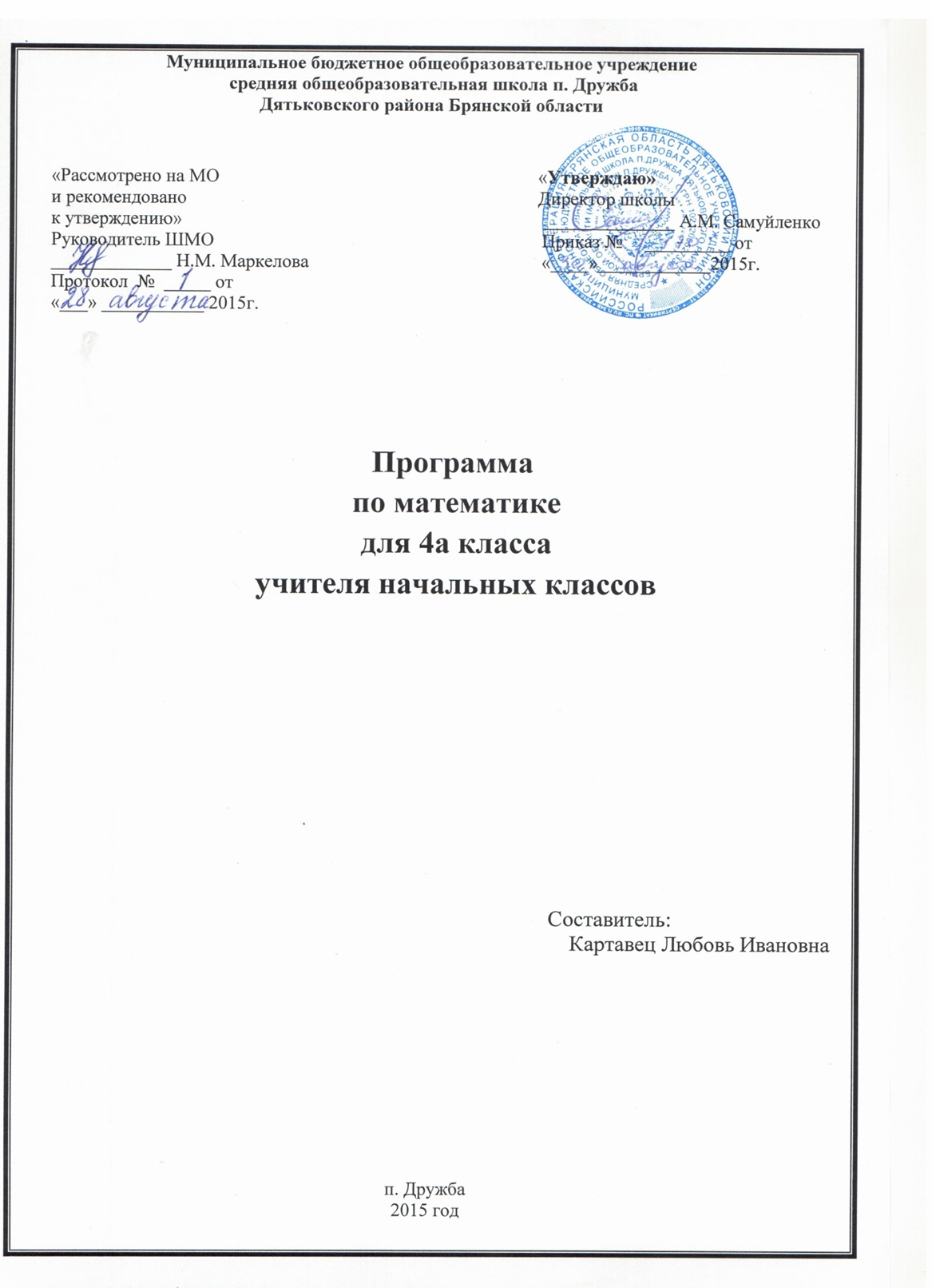 Пояснительная записка     Данная рабочая программа составлена в соответствии с требованиями Федерального государственного образовательного стандарта начального общего образования, примерной основной образовательной программы «Школа 2100», авторской программы «Математика», Т.Е. Демидовой, С.А. Козловой, А.П. Тонких и др. и обеспечена учебником «Математика» для 4 класса в 3-х частях (Т.Е. Демидова, С.А. Козлова, А.П. Тонких – М.: «Баласс»;  Издательство Школьный дом, 2014).     Важнейшие задачи образования в начальной школе (формирование предметных и универсальных способов действий, обеспечивающих возможность продолжения образования в основной школе; воспитание умения учиться – способности к самоорганизации с целью решения учебных задач; индивидуальный прогресс в основных сферах личностного развития – эмоциональной, познавательной, регулятивной) реализуются в процессе обучения всем предметам. Однако каждый из них имеет свою специфику.     Предметные знания и умения, приобретённые при изучении математики в начальной школе, первоначальное овладение математическим языком являются опорой для изучения смежных дисциплин, фундаментом обучения в старших классах общеобразовательных учреждений.     В то же время в начальной школе этот предмет является основой развития у учащихся познавательных действий, в первую очередь логических, включая и знаково-символические, а также таких, как планирование (цепочки действий по задачам), систематизация и структурирование знаний, преобразование информации, моделирование, дифференциация существенных и несущественных условий, аксиоматика, формирование элементов системного мышления, выработка вычислительных навыков. Особое значение имеет математика для формирования общего приема решения задач как универсального учебного действия. Таким образом, математика является эффективным средством развития личности школьника.     Исходя из общих положений концепции математического образования, начальный курс математики призван решать следующие задачи:- создать условия для формирования логического и абстрактного мышления у младших школьников на входе в основную школу как основы их дальнейшего эффективного обучения;сформировать набор необходимых для дальнейшего обучения предметных и общеучебных умений на основе решения как предметных, так и интегрированных жизненных задач;обеспечить прочное и сознательное овладение системой математических знаний и умений, необходимых для применения в практической деятельности, для изучения смежных дисциплин, для продолжения образования; обеспечить интеллектуальное развитие, сформировать качества мышления, характерные для математической деятельности и необходимые для полноценной жизни в обществе;сформировать представление об идеях и методах математики, о математике как форме описания и методе познания окружающего мира;сформировать представление о математике как части общечеловеческой культуры, понимание значимости математики для общественного прогресса;сформировать устойчивый интерес к математике на основе дифференцированного подхода к учащимся;выявить и развить математические и творческие способности на основе заданий, носящих нестандартный, занимательный характер.     Изменения в программу не внесены.Общая характеристика учебного предмета в учебном плане     Данный курс создан на основе личностно ориентированных, деятельностно ориентированных и культурно ориентированных принципов, сформулированных в образовательной программе «Школа 2100», основной целью которой является формирование функционально грамотной личности, готовой к активной деятельности и непрерывному образованию в современном обществе, владеющей системой математических знаний и умений, позволяющих применять эти знания для решения практических жизненных задач, руководствуясь при этом идейно-нравственными, культурными и этическими принципами, нормами поведения, которые формируются в ходе учебно-воспитательного процесса.     Важнейшей отличительной особенностью данного курса с точки зрения содержания является включение наряду с общепринятыми для начальной школы линиями «Числа и действия над ними», «Текстовые задачи», «Величины», «Элементы геометрии», «Элементы алгебры», ещё и таких содержательных линий, как «Стохастика» и «Занимательные и нестандартные задачи». Кроме того, следует отметить, что предлагаемый курс математики содержит материалы для системной проектной деятельности и работы с жизненными (компетентностными) задачами.Цели обучения в предлагаемом курсе математики в 1–4 классах, сформулированные как линии развития личности ученика средствами предмета: уметьиспользовать математические представления для описания окружающего мира (предметов, процессов, явлений) в количественном и пространственном отношении;производить вычисления для принятия решений в различных жизненных ситуациях;читать и записывать сведения об окружающем мире на языке математики;формировать основы рационального мышления, математической речи и аргументации;работать в соответствии с заданными алгоритмами;узнавать в объектах окружающего мира известные геометрические формы и работать с ними;вести поиск информации (фактов, закономерностей, оснований для упорядочивания), преобразовать её в удобные для изучения и применения формы.В результате освоения предметного содержания предлагаемого курса математики у учащихся предполагается формирование универсальных учебных действий (познавательных, регулятивных, коммуникативных) позволяющих достигать предметных, метапредметных и личностных результатов.Познавательные: в предлагаемом курсе математики изучаемые определения и правила становятся основой формирования умений выделять признаки и свойства объектов. В процессе вычислений, измерений, поиска решения задач у учеников  формируются основные мыслительные операции (анализа, синтеза, классификации, сравнения, аналогии и т.д.), умения различать обоснованные и необоснованные суждения, обосновывать этапы решения учебной задачи,  производить  анализ и преобразование информации (используя при решении самых разных математических задач простейшие предметные, знаковые, графические модели, таблицы, диаграммы, строя и преобразовывая их в соответствии с содержанием задания). Решая задачи, рассматриваемые в данном курсе, можно выстроить индивидуальные пути работы с математическим содержанием, требующие различного уровня логического мышления. Отличительной особенностью рассматриваемого курса математики  является раннее появление (уже в первом классе) содержательного компонента «Элементы логики, комбинаторики, статистики и теории вероятностей», что обусловлено активной пропедевтикой этого компонента в начальной школе. Регулятивные: математическое содержание позволяет развивать и эту группу умений. В процессе работы ребёнок учится самостоятельно определять цель своей деятельности, планировать её, самостоятельно двигаться по заданному плану, оценивать и корректировать полученный результат (такая работа задана самой структурой учебника).Коммуникативные: в процессе изучения математики осуществляется знакомство с математическим языком, формируются речевые умения: дети учатся высказывать суждения с использованием математических терминов и понятий, формулировать вопросы и ответы в ходе выполнения задания, доказательства верности или неверности выполненного действия, обосновывают этапы решения учебной задачи. Работая в соответствии с инструкциями к заданиям учебника, дети учатся работать в парах, выполняя заданные в учебнике проекты в малых группах. Умение достигать результата, используя общие интеллектуальные усилия и практические действия, является важнейшим умением для современного человека.     Образовательные и воспитательные задачи обучения математике решаются комплексно. В основе методического аппарата курса лежит проблемно-диалогическая технология, технология правильного типа читательской деятельности и технология оценивания достижений, позволяющие формировать у учащихся умение обучаться с высокой степенью самостоятельности. При этом в первом классе проблемная ситуация естественным образом строится на дидактической игре.Деятельностный подход – основной способ получения знанийВ результате освоения предметного содержания курса математики у учащихся должны сформироваться как предметные, так и общие учебные умения, а также способы познавательной деятельности. Такая работа может  эффективно осуществляться только в том случае, если ребёнок будет  испытывать мотивацию к деятельности, для него будут не только ясны рассматриваемые знания и алгоритмы действий, но и представлена интересная возможность для их реализации. Предполагается, что образовательные и воспитательные задачи обучения математике будут решаться комплексно. Учитель имеет право самостоятельного выбора технологий, методик и приёмов педагогической деятельности, однако при этом необходимо понимать, что необходимо эффективное достижение целей, обозначенных федеральным государственным образовательным стандартом начального общего образования. Рассматриваемый курс математики предлагает решение новых образовательных задач путём использования современных образовательных технологий.В основе методического аппарата курса лежит проблемно-диалогическая технология, технология правильного типа читательской деятельности и технология оценивания достижений, позволяющие формировать у учащихся умение обучаться с высокой степенью самостоятельности. При этом в первом классе проблемная ситуация естественным образом строится на дидактической игре.Материалы курса организованы таким образом, чтобы педагог и дети могли осуществлять дифференцированный подход в обучении и обладали правом выбора уровня решаемых математических задач. В предлагаемом курсе математики представлены задачи разного уровня сложности по изучаемой теме. Это создаёт возможность построения для каждого ученика самостоятельного образовательного маршрута. Важно, чтобы его вместе планировали ученик и учитель. Именно по этой причине авторы не разделили материалы учебника  на основной и дополнительный – это делают дети под руководством учителя на уроке.  Учитель при этом ориентируется на требования стандартов российского образования как основы изучаемого материала.Мы пользуемся общим для учебников Образовательной системы «Школа 2100» принципом минимакса. Согласно этому принципу учебники содержат учебные материалы, входящие в минимум содержания (базовый уровень), и задачи повышенного уровня сложности (программный и максимальный уровень), не обязательные для всех. Таким образом, ученик должен освоить минимум, но может освоить максимум.Важнейшей отличительной особенностью данного курса с точки зрения деятельностного подхода является включение в него специальных заданий на применение существующих знаний «для себя» через дидактическую игру, проектную деятельность и работу с жизненными (компетентностными) задачами. Описание места учебного предмета в учебном плане     Содержание курса в рамках предмета «Математика» – 4 часа  в неделю. Общий  объём  учебного времени составляет  136 часов.     Количество часов для проведения контрольных работ – 8.Описание  ценностных ориентиров содержания учебного предметаЦенностные ориентиры изучения предмета «Математика» в целом ограничиваются ценностью истины, однако данный курс предлагает как расширение содержания  предмета (компетентностные задачи, где математическое содержание интегрировано с  историческим  и  филологическим содержанием  параллельных предметных курсов Образовательной системы «Школа 2100» ), так и  совокупность методик и технологий (в том числе и проектной), позволяющих заниматься всесторонним формированием личности учащихся средствами предмета «Математика» и, как следствие, расширить набор ценностных ориентиров. Ценность истины – это ценность научного познания как части культуры человечества, разума, понимания сущности бытия, мироздания. Ценность человека как разумного существа, стремящегося к познанию мира и самосовершенствованию.  Ценность труда и творчества как естественного условия человеческой деятельности и жизни. Ценность свободы как свободы выбора и предъявления человеком своих мыслей и поступков, но свободы, естественно ограниченной нормами и правилами поведения в обществе.Ценность гражданственности – осознание человеком себя как члена общества, народа, представителя страны и государства.Ценность патриотизма – одно из проявлений духовной зрелости человека, выражающееся в любви к России,  народу, в осознанном желании служить Отечеству. Личностные, метапредметные и предметные результаты освоенияучебного предмета.Личностными результатами изучения учебно-методического курса «Математика» в 4-м классе является формирование следующих умений: Самостоятельно определять и высказывать самые простые общие для всех людей правила поведения при общении и сотрудничестве (этические нормы общения и сотрудничества).В самостоятельно созданных ситуациях общения и сотрудничества, опираясь на общие для всех простые правила поведения,  делать выбор, какой поступок совершить.Средством достижения этих результатов служит учебный материал и задания учебника, нацеленные на 2-ю линию развития – умение определять свое отношение к миру. Метапредметными результатами изучения учебно-методического курса «Математика» в 4-м классе являются формирование следующих универсальных учебных действий. Регулятивные УУД:Самостоятельно формулировать цели урока после предварительного обсуждения.Учиться совместно с учителем обнаруживать и формулировать учебную проблему.Составлять план решения проблемы (задачи) совместно с учителем.Работая по плану, сверять свои действия с целью и, при необходимости, исправлять ошибки с помощью учителя.Средством формирования этих действий служит технология проблемного диалога на этапе изучения нового материала. В диалоге с учителем учиться вырабатывать критерии оценки и определять степень успешности выполнения своей работы и работы всех, исходя из имеющихся критериев.Средством формирования этих действий служит технология оценивания образовательных достижений (учебных успехов).Познавательные УУД:Ориентироваться в своей системе знаний: самостоятельно предполагать, какая информация нужна для решения учебной задачи в один шаг.Отбирать необходимые для решения учебной задачи  источники информации среди предложенных учителем словарей, энциклопедий, справочников.Добывать новые знания: извлекать информацию, представленную в разных формах (текст, таблица, схема, иллюстрация и др.).Перерабатывать полученную информацию: сравнивать и  группировать факты и явления; определять причины явлений, событий.Перерабатывать полученную информацию: делать выводы на основе обобщения   знаний.Преобразовывать информацию из одной формы в другую:  составлять простой план учебно-научного текста. Преобразовывать информацию из одной формы в другую:  представлять информацию в виде текста, таблицы, схемы.Средством формирования этих действий служит учебный материал и задания учебника, нацеленные на 1-ю линию развития – умение объяснять мир. Коммуникативные УУД:Донести свою позицию до других: оформлять свои мысли в устной и письменной речи с учётом своих учебных и жизненных речевых ситуаций.Донести свою позицию до других: высказывать свою точку зрения и пытаться её обосновать, приводя аргументы.Слушать других, пытаться принимать другую точку зрения, быть готовым изменить свою точку зрения.Средством формирования этих действий служит технология проблемного диалога (побуждающий и подводящий диалог). Читать вслух и про себя тексты учебников и при этом: вести «диалог с автором» (прогнозировать будущее чтение; ставить вопросы к тексту и искать ответы; проверять себя); отделять новое от известного; выделять главное; составлять план. Средством формирования этих действий служит технология продуктивного чтения. Договариваться с людьми: выполняя различные роли в группе, сотрудничать в совместном решении проблемы (задачи).Учиться уважительно относиться к позиции другого, пытаться договариваться.Средством формирования этих действий служит работа в малых группах. Предметными результатами изучения курса «Математика» в 4-м классе являются формирование следующих умений. 1-й уровень (необходимый)Учащиеся должны уметь:использовать при решении различных задач название и последовательность чисел в натуральном ряду в пределах 1 000 000 (с какого числа начинается этот ряд, как образуется каждое следующее число в этом ряду);объяснять, как образуется каждая следующая счётная единица;использовать при решении различных задач названия и последовательность разрядов в записи числа;использовать при решении различных задач названия и последовательность первых трёх классов;рассказывать, сколько разрядов содержится в каждом классе;объяснять соотношение между разрядами;использовать при решении различных задач и обосновании своих действий знание о количестве разрядов, содержащихся в каждом классе;использовать при решении различных задач и обосновании своих действий знание о том, сколько единиц каждого класса содержится в записи числа;использовать при решении различных задач и обосновании своих действий знание о позиционности десятичной системы счисления;использовать при решении различных задач знание о единицах измерения величин (длина, масса, время, площадь), соотношении между ними;использовать при решении различных задач знание о функциональной связи между величинами (цена, количество, стоимость; скорость, время, расстояние; производительность труда, время работы, работа);выполнять устные вычисления (в пределах 1 000 000) в случаях, сводимых к вычислениям в пределах 100, и письменные вычисления в остальных случаях, выполнять проверку правильности вычислений;выполнять умножение и деление с 1 000;решать простые и составные задачи, раскрывающие смысл арифметических действий, отношения между числами и зависимость между группами величин (цена, количество, стоимость; скорость, время, расстояние; производительность труда, время работы, работа);решать задачи, связанные с движением двух объектов: навстречу и в противоположных направлениях;решать задачи в 2–3 действия на все арифметические действия арифметическим способом (с опорой на схемы, таблицы, краткие записи и другие модели);осознанно создавать алгоритмы вычисления значений числовых выражений, содержащих до 3−4 действий (со скобками и без них), на основе знания правила о порядке выполнения действий и знания свойств арифметических действий и следовать этим алгоритмам, включая анализ и проверку своих действий;прочитать записанное с помощью букв простейшее выражение (сумму, разность, произведение, частное), когда один из компонентов действия остаётся постоянным и когда оба компонента являются переменными;осознанно пользоваться алгоритмом нахождения значения выражений с одной переменной при заданном значении переменных;использовать знание зависимости между компонентами и результатами действий сложения, вычитания, умножения, деления при решении уравнений вида: a ± x = b; x – a = b ; a ∙ x = b; a : x = b; x : a = b;уметь сравнивать значения выражений, содержащих одно действие; понимать и объяснять, как изменяется результат сложения, вычитания, умножения и деления в зависимости от изменения одной из компонент.вычислять объём параллелепипеда (куба);вычислять площадь и периметр фигур, составленных из прямоугольников;выделять из множества треугольников прямоугольный и тупоугольный, равнобедренный и равносторонний треугольники;строить окружность по заданному радиусу;выделять из множества геометрических фигур плоские и объёмные фигуры;распознавать геометрические фигуры: точка, линия (прямая, кривая), отрезок, луч, ломаная, многоугольник и его элементы (вершины, стороны, углы), в том числе треугольник, прямоугольник (квадрат), угол, круг, окружность (центр, радиус), параллелепипед (куб) и его элементы (вершины, ребра, грани), пирамиду, шар, конус, цилиндр;находить среднее арифметическое двух чисел.2-й уровень (программный)Учащиеся должны уметь:-	использовать при решении различных задач и обосновании своих действий знание о названии и последовательности чисел в пределах 1 000 000 000.Учащиеся должны иметь представление о том, как читать, записывать и сравнивать числа в пределах 1 000 000 000;Учащиеся должны уметь:выполнять прикидку результатов арифметических действий при решении практических и предметных задач;осознанно создавать алгоритмы вычисления значений числовых выражений, содержащих до 6 действий (со скобками и без них), на основе знания правила о порядке выполнения действий и знания свойств арифметических действий и следовать этим алгоритмам, включая анализ и проверку своих действий;находить часть от числа, число по его части, узнавать, какую часть одно число составляет от другого;иметь представление о решении задач на части;понимать и объяснять решение задач, связанных с движением двух объектов: вдогонку и с отставанием;читать и строить вспомогательные модели к составным задачам;распознавать плоские геометрические фигуры при изменении их положения на плоскости;распознавать объёмные тела – параллелепипед (куб), пирамида, конус, цилиндр – при изменении их положения в пространстве;находить объём фигур, составленных из кубов и параллелепипедов;использовать заданные уравнения при решении текстовых задач;решать уравнения, в которых зависимость между компонентами и результатом действия необходимо применить несколько раз: а ∙ х ± b = с; (х ± b) : с = d; a ± x ± b = с и др.;читать информацию, записанную с помощью круговых диаграмм;решать простейшие задачи на принцип Дирихле;находить вероятности простейших случайных событий;находить среднее арифметическое нескольких чисел.Содержание учебного предметаЧисла и операции над ними.Дробные числа.Дроби. Сравнение дробей. Нахождение части числа. Нахождение числа по его части.Какую часть одно число составляет от другого.Сложение дробей с одинаковыми знаменателями. Вычитание дробей с одинаковыми знаменателями.Числа от 1 до 1 000 000.Числа от 1 до 1 000 000. Чтение и запись чисел. Класс единиц и класс тысяч. I, II, III разряды в классе единиц и в классе тысяч. Представление числа в виде суммы его разрядных слагаемых. Сравнение чисел.Числа от 1 до 1 000 000 000.Устная и письменная нумерация многозначных чисел.Числовой луч. Движение по числовому лучу. Расположение на числовом луче точек с заданными координатами, определение координат заданных точек.Точные и приближенные значения величин. Округление чисел, использование округления в практической деятельности.Сложение и вычитание чисел.Операции сложения и вычитания над числами в пределах от 1 до 1 000 000. Приёмы рациональных вычислений.Умножение и деление чисел.Умножение и деление чисел на 10, 100, 1 000.Умножение и деление чисел, оканчивающихся нулями. Устное умножение и деление чисел на однозначное число в случаях, сводимых к действиям в пределах 100.Письменное умножение и деление на однозначное число.Умножение и деление на двузначное и трёхзначное число.Величины и их измерение.Оценка площади. Приближённое вычисление площадей. Площади составных фигур. Новые единицы площади: мм2, км2, гектар, ар (сотка). Площадь прямоугольного треугольника.Работа, производительность труда, время работы.Функциональные зависимости между группами величин: скорость, время, расстояние; цена, количество, стоимость; производительность труда, время работы, работа. Формулы, выражающие эти зависимости.Текстовые задачи.Одновременное движение по числовому лучу. Встречное движение и движение в противоположном направлении. Движение вдогонку. Движение с отставанием. Задачи с альтернативным условием.Элементы геометрии.Изменение положения объемных фигур в пространстве.Объёмные фигуры, составленные из кубов и параллелепипедов.Прямоугольная система координат на плоскости. Соответствие между точками на плоскости и упорядоченными парами чисел.Элементы алгебры.Вычисление значений числовых выражений, содержащих до шести действий (со скобками и без них), на основе знания правила о порядке выполнения действий и знания свойств арифметических действий. Использование уравнений при решении текстовых задач.Элементы стохастики.Сбор и обработка статистической информации о явлениях окружающей действительности. Опросы общественного мнения как сбор и обработка статистической информации.Понятие о вероятности случайного события.Стохастические игры. Справедливые и несправедливые игры.Понятие среднего арифметического нескольких чисел. Задачи на нахождение среднего арифметического.Круговые диаграммы. Чтение информации, содержащейся в круговой диаграмме.Занимательные и нестандартные задачи.Принцип Дирихле.Математические игры. Итоговое повторение.Описание материально технического  обеспечения образовательного процессаТематическое планирование№ п/пСодержаниеКлассАвторНазваниеИздатель-ствоГод изданияУчебно-методическое обеспечениеУчебно-методическое обеспечениеУчебно-методическое обеспечениеУчебно-методическое обеспечениеУчебно-методическое обеспечениеУчебно-методическое обеспечениеУчебно-методическое обеспечение1.ПрограммаД.И.ФельдштейнПримерная основная образовательная программа ОС «Школа 2100» для начальной школы.Москва  «Баласс».2011г.2.Программа 4Т.Е. Демидова, С.А. Козлова, А.П. Тонких.«Математика».Москва  «Баласс».2013 г.3.Учебник 4в 3 ч.Т.Е. Демидова, С.А. Козлова, А.П. Тонких.«Математика».Москва  «Баласс».2014 г.4.Учебные пособия4С.А.Козлова, А.Г. Рубин, А.В. Горячев. Методические рекомендации для учителя по курсу математики и курсу математики с элементами информатики.Москва  «Баласс».2013 г4.Учебные пособия4С.А.Козлова, А.Г. Рубин. Тесты и контрольные работы по курсу «Математика» и по курсу «Математика и информатика»Москва  «Баласс».2014 г.Материально-техническое и информационное обеспечениеМатериально-техническое и информационное обеспечениеМатериально-техническое и информационное обеспечениеМатериально-техническое и информационное обеспечениеМатериально-техническое и информационное обеспечениеМатериально-техническое и информационное обеспечениеМатериально-техническое и информационное обеспечение5.Компьютер.6.Проектор.7. экран проекционный.8.Единая коллекция Цифровых Образовательных Ресурсов. – Режим доступа: http://school-collection.edu.ru9. Сайт МОУ лицей № 8 «Олимпия»: центр дистанционного образования, курс «Начальная школа». – Режим доступа: http://olympia.pp/ru/course/category.php?id=15.10. Официальный сайт образовательной системы «Школа 2000». – Режим доступа : http://www.sch2000.ru.11.Поурочные планы: методическая копилка, информационные технологии в школе. – Режим доступа: www.uroki.ru.12. Презентации уроков «Начальная школа». – Режим доступа: http://nachalka.info/about/193.13. Справочно-информационный Интернет-портал. – Режим доступа : http://www.gramota.ru14. Я иду на урок начальной школы (материалы к уроку). – Режим доступа: http://nsc.1 september.ru/urok.5.Компьютер.6.Проектор.7. экран проекционный.8.Единая коллекция Цифровых Образовательных Ресурсов. – Режим доступа: http://school-collection.edu.ru9. Сайт МОУ лицей № 8 «Олимпия»: центр дистанционного образования, курс «Начальная школа». – Режим доступа: http://olympia.pp/ru/course/category.php?id=15.10. Официальный сайт образовательной системы «Школа 2000». – Режим доступа : http://www.sch2000.ru.11.Поурочные планы: методическая копилка, информационные технологии в школе. – Режим доступа: www.uroki.ru.12. Презентации уроков «Начальная школа». – Режим доступа: http://nachalka.info/about/193.13. Справочно-информационный Интернет-портал. – Режим доступа : http://www.gramota.ru14. Я иду на урок начальной школы (материалы к уроку). – Режим доступа: http://nsc.1 september.ru/urok.5.Компьютер.6.Проектор.7. экран проекционный.8.Единая коллекция Цифровых Образовательных Ресурсов. – Режим доступа: http://school-collection.edu.ru9. Сайт МОУ лицей № 8 «Олимпия»: центр дистанционного образования, курс «Начальная школа». – Режим доступа: http://olympia.pp/ru/course/category.php?id=15.10. Официальный сайт образовательной системы «Школа 2000». – Режим доступа : http://www.sch2000.ru.11.Поурочные планы: методическая копилка, информационные технологии в школе. – Режим доступа: www.uroki.ru.12. Презентации уроков «Начальная школа». – Режим доступа: http://nachalka.info/about/193.13. Справочно-информационный Интернет-портал. – Режим доступа : http://www.gramota.ru14. Я иду на урок начальной школы (материалы к уроку). – Режим доступа: http://nsc.1 september.ru/urok.5.Компьютер.6.Проектор.7. экран проекционный.8.Единая коллекция Цифровых Образовательных Ресурсов. – Режим доступа: http://school-collection.edu.ru9. Сайт МОУ лицей № 8 «Олимпия»: центр дистанционного образования, курс «Начальная школа». – Режим доступа: http://olympia.pp/ru/course/category.php?id=15.10. Официальный сайт образовательной системы «Школа 2000». – Режим доступа : http://www.sch2000.ru.11.Поурочные планы: методическая копилка, информационные технологии в школе. – Режим доступа: www.uroki.ru.12. Презентации уроков «Начальная школа». – Режим доступа: http://nachalka.info/about/193.13. Справочно-информационный Интернет-портал. – Режим доступа : http://www.gramota.ru14. Я иду на урок начальной школы (материалы к уроку). – Режим доступа: http://nsc.1 september.ru/urok.5.Компьютер.6.Проектор.7. экран проекционный.8.Единая коллекция Цифровых Образовательных Ресурсов. – Режим доступа: http://school-collection.edu.ru9. Сайт МОУ лицей № 8 «Олимпия»: центр дистанционного образования, курс «Начальная школа». – Режим доступа: http://olympia.pp/ru/course/category.php?id=15.10. Официальный сайт образовательной системы «Школа 2000». – Режим доступа : http://www.sch2000.ru.11.Поурочные планы: методическая копилка, информационные технологии в школе. – Режим доступа: www.uroki.ru.12. Презентации уроков «Начальная школа». – Режим доступа: http://nachalka.info/about/193.13. Справочно-информационный Интернет-портал. – Режим доступа : http://www.gramota.ru14. Я иду на урок начальной школы (материалы к уроку). – Режим доступа: http://nsc.1 september.ru/urok.5.Компьютер.6.Проектор.7. экран проекционный.8.Единая коллекция Цифровых Образовательных Ресурсов. – Режим доступа: http://school-collection.edu.ru9. Сайт МОУ лицей № 8 «Олимпия»: центр дистанционного образования, курс «Начальная школа». – Режим доступа: http://olympia.pp/ru/course/category.php?id=15.10. Официальный сайт образовательной системы «Школа 2000». – Режим доступа : http://www.sch2000.ru.11.Поурочные планы: методическая копилка, информационные технологии в школе. – Режим доступа: www.uroki.ru.12. Презентации уроков «Начальная школа». – Режим доступа: http://nachalka.info/about/193.13. Справочно-информационный Интернет-портал. – Режим доступа : http://www.gramota.ru14. Я иду на урок начальной школы (материалы к уроку). – Режим доступа: http://nsc.1 september.ru/urok.5.Компьютер.6.Проектор.7. экран проекционный.8.Единая коллекция Цифровых Образовательных Ресурсов. – Режим доступа: http://school-collection.edu.ru9. Сайт МОУ лицей № 8 «Олимпия»: центр дистанционного образования, курс «Начальная школа». – Режим доступа: http://olympia.pp/ru/course/category.php?id=15.10. Официальный сайт образовательной системы «Школа 2000». – Режим доступа : http://www.sch2000.ru.11.Поурочные планы: методическая копилка, информационные технологии в школе. – Режим доступа: www.uroki.ru.12. Презентации уроков «Начальная школа». – Режим доступа: http://nachalka.info/about/193.13. Справочно-информационный Интернет-портал. – Режим доступа : http://www.gramota.ru14. Я иду на урок начальной школы (материалы к уроку). – Режим доступа: http://nsc.1 september.ru/urok.Наименование раздела (темы),тема урокаКол-во часовДата Дата Дата Характеристика  деятельности учащихсяХарактеристика  деятельности учащихся№ п/пНаименование раздела (темы),тема урокаКол-во часовПлан.План.Факт.Характеристика  деятельности учащихсяХарактеристика  деятельности учащихсяНаименование раздела (темы),тема урокаХарактеристика  деятельности учащихсяХарактеристика  деятельности учащихсяРаздел I. Числа от 1 до 1000Раздел I. Числа от 1 до 1000Раздел I. Числа от 1 до 1000Раздел I. Числа от 1 до 1000Раздел I. Числа от 1 до 1000Раздел I. Числа от 1 до 1000Раздел I. Числа от 1 до 1000Раздел I. Числа от 1 до 1000Повторение изученного в 3 классе (8 ч)Повторение изученного в 3 классе (8 ч)Повторение изученного в 3 классе (8 ч)Повторение изученного в 3 классе (8 ч)Повторение изученного в 3 классе (8 ч)Повторение изученного в 3 классе (8 ч)Должны знать:- название, запись и последовательность чисел в пределах 1000;- как образуется каждая следующая счетная единица;- разрядный состав многозначных чисел от 11 до 999;- как связаны между собой действия сложения и вычитания, умножения и деления;- названия компонент и результатов действий сложения и вычитания, умножения и деления, понимать формулировки, связанные с использованием изученных терминов;- как можно найти неизвестную компоненту действия, если известны другая компонента и результат действия, переместительное и сочетательное свойство суммы, правило вычитания числа из суммы и суммы из числа, распределительное свойство умножения и деления относительно суммы, сочетательное свойство умножения;- письменные приемы сложения, вычитания, умножения и деления трехзначных чисел на однозначныеДолжны  уметь:- сравнивать числа от 1 до 1000;- использовать эти знания при проверке результатов действий;- выполнять устно умножение и деление чисел в пределах 100 (в том числе и деление с остатком);- выполнять устное сложение, вычитание, умножение и деление трехзначных чисел;- выполнять умножение и деление с 0, 1, 10, 100;- выполнять письменное сложение, вычитание, умножение и деление трехзначных чисел, найти долю от числа и число по его долеДолжны знать:- название, запись и последовательность чисел в пределах 1000;- как образуется каждая следующая счетная единица;- разрядный состав многозначных чисел от 11 до 999;- как связаны между собой действия сложения и вычитания, умножения и деления;- названия компонент и результатов действий сложения и вычитания, умножения и деления, понимать формулировки, связанные с использованием изученных терминов;- как можно найти неизвестную компоненту действия, если известны другая компонента и результат действия, переместительное и сочетательное свойство суммы, правило вычитания числа из суммы и суммы из числа, распределительное свойство умножения и деления относительно суммы, сочетательное свойство умножения;- письменные приемы сложения, вычитания, умножения и деления трехзначных чисел на однозначныеДолжны  уметь:- сравнивать числа от 1 до 1000;- использовать эти знания при проверке результатов действий;- выполнять устно умножение и деление чисел в пределах 100 (в том числе и деление с остатком);- выполнять устное сложение, вычитание, умножение и деление трехзначных чисел;- выполнять умножение и деление с 0, 1, 10, 100;- выполнять письменное сложение, вычитание, умножение и деление трехзначных чисел, найти долю от числа и число по его доле1Числа от 1 до 1000. Запись и чтение чисел. Разрядные слагаемые.11Должны знать:- название, запись и последовательность чисел в пределах 1000;- как образуется каждая следующая счетная единица;- разрядный состав многозначных чисел от 11 до 999;- как связаны между собой действия сложения и вычитания, умножения и деления;- названия компонент и результатов действий сложения и вычитания, умножения и деления, понимать формулировки, связанные с использованием изученных терминов;- как можно найти неизвестную компоненту действия, если известны другая компонента и результат действия, переместительное и сочетательное свойство суммы, правило вычитания числа из суммы и суммы из числа, распределительное свойство умножения и деления относительно суммы, сочетательное свойство умножения;- письменные приемы сложения, вычитания, умножения и деления трехзначных чисел на однозначныеДолжны  уметь:- сравнивать числа от 1 до 1000;- использовать эти знания при проверке результатов действий;- выполнять устно умножение и деление чисел в пределах 100 (в том числе и деление с остатком);- выполнять устное сложение, вычитание, умножение и деление трехзначных чисел;- выполнять умножение и деление с 0, 1, 10, 100;- выполнять письменное сложение, вычитание, умножение и деление трехзначных чисел, найти долю от числа и число по его долеДолжны знать:- название, запись и последовательность чисел в пределах 1000;- как образуется каждая следующая счетная единица;- разрядный состав многозначных чисел от 11 до 999;- как связаны между собой действия сложения и вычитания, умножения и деления;- названия компонент и результатов действий сложения и вычитания, умножения и деления, понимать формулировки, связанные с использованием изученных терминов;- как можно найти неизвестную компоненту действия, если известны другая компонента и результат действия, переместительное и сочетательное свойство суммы, правило вычитания числа из суммы и суммы из числа, распределительное свойство умножения и деления относительно суммы, сочетательное свойство умножения;- письменные приемы сложения, вычитания, умножения и деления трехзначных чисел на однозначныеДолжны  уметь:- сравнивать числа от 1 до 1000;- использовать эти знания при проверке результатов действий;- выполнять устно умножение и деление чисел в пределах 100 (в том числе и деление с остатком);- выполнять устное сложение, вычитание, умножение и деление трехзначных чисел;- выполнять умножение и деление с 0, 1, 10, 100;- выполнять письменное сложение, вычитание, умножение и деление трехзначных чисел, найти долю от числа и число по его доле2Арифметические действия над числами11Должны знать:- название, запись и последовательность чисел в пределах 1000;- как образуется каждая следующая счетная единица;- разрядный состав многозначных чисел от 11 до 999;- как связаны между собой действия сложения и вычитания, умножения и деления;- названия компонент и результатов действий сложения и вычитания, умножения и деления, понимать формулировки, связанные с использованием изученных терминов;- как можно найти неизвестную компоненту действия, если известны другая компонента и результат действия, переместительное и сочетательное свойство суммы, правило вычитания числа из суммы и суммы из числа, распределительное свойство умножения и деления относительно суммы, сочетательное свойство умножения;- письменные приемы сложения, вычитания, умножения и деления трехзначных чисел на однозначныеДолжны  уметь:- сравнивать числа от 1 до 1000;- использовать эти знания при проверке результатов действий;- выполнять устно умножение и деление чисел в пределах 100 (в том числе и деление с остатком);- выполнять устное сложение, вычитание, умножение и деление трехзначных чисел;- выполнять умножение и деление с 0, 1, 10, 100;- выполнять письменное сложение, вычитание, умножение и деление трехзначных чисел, найти долю от числа и число по его долеДолжны знать:- название, запись и последовательность чисел в пределах 1000;- как образуется каждая следующая счетная единица;- разрядный состав многозначных чисел от 11 до 999;- как связаны между собой действия сложения и вычитания, умножения и деления;- названия компонент и результатов действий сложения и вычитания, умножения и деления, понимать формулировки, связанные с использованием изученных терминов;- как можно найти неизвестную компоненту действия, если известны другая компонента и результат действия, переместительное и сочетательное свойство суммы, правило вычитания числа из суммы и суммы из числа, распределительное свойство умножения и деления относительно суммы, сочетательное свойство умножения;- письменные приемы сложения, вычитания, умножения и деления трехзначных чисел на однозначныеДолжны  уметь:- сравнивать числа от 1 до 1000;- использовать эти знания при проверке результатов действий;- выполнять устно умножение и деление чисел в пределах 100 (в том числе и деление с остатком);- выполнять устное сложение, вычитание, умножение и деление трехзначных чисел;- выполнять умножение и деление с 0, 1, 10, 100;- выполнять письменное сложение, вычитание, умножение и деление трехзначных чисел, найти долю от числа и число по его доле3Арифметические действия над числами11Должны знать:- название, запись и последовательность чисел в пределах 1000;- как образуется каждая следующая счетная единица;- разрядный состав многозначных чисел от 11 до 999;- как связаны между собой действия сложения и вычитания, умножения и деления;- названия компонент и результатов действий сложения и вычитания, умножения и деления, понимать формулировки, связанные с использованием изученных терминов;- как можно найти неизвестную компоненту действия, если известны другая компонента и результат действия, переместительное и сочетательное свойство суммы, правило вычитания числа из суммы и суммы из числа, распределительное свойство умножения и деления относительно суммы, сочетательное свойство умножения;- письменные приемы сложения, вычитания, умножения и деления трехзначных чисел на однозначныеДолжны  уметь:- сравнивать числа от 1 до 1000;- использовать эти знания при проверке результатов действий;- выполнять устно умножение и деление чисел в пределах 100 (в том числе и деление с остатком);- выполнять устное сложение, вычитание, умножение и деление трехзначных чисел;- выполнять умножение и деление с 0, 1, 10, 100;- выполнять письменное сложение, вычитание, умножение и деление трехзначных чисел, найти долю от числа и число по его долеДолжны знать:- название, запись и последовательность чисел в пределах 1000;- как образуется каждая следующая счетная единица;- разрядный состав многозначных чисел от 11 до 999;- как связаны между собой действия сложения и вычитания, умножения и деления;- названия компонент и результатов действий сложения и вычитания, умножения и деления, понимать формулировки, связанные с использованием изученных терминов;- как можно найти неизвестную компоненту действия, если известны другая компонента и результат действия, переместительное и сочетательное свойство суммы, правило вычитания числа из суммы и суммы из числа, распределительное свойство умножения и деления относительно суммы, сочетательное свойство умножения;- письменные приемы сложения, вычитания, умножения и деления трехзначных чисел на однозначныеДолжны  уметь:- сравнивать числа от 1 до 1000;- использовать эти знания при проверке результатов действий;- выполнять устно умножение и деление чисел в пределах 100 (в том числе и деление с остатком);- выполнять устное сложение, вычитание, умножение и деление трехзначных чисел;- выполнять умножение и деление с 0, 1, 10, 100;- выполнять письменное сложение, вычитание, умножение и деление трехзначных чисел, найти долю от числа и число по его доле4Арифметические действия над числами11Должны знать:- название, запись и последовательность чисел в пределах 1000;- как образуется каждая следующая счетная единица;- разрядный состав многозначных чисел от 11 до 999;- как связаны между собой действия сложения и вычитания, умножения и деления;- названия компонент и результатов действий сложения и вычитания, умножения и деления, понимать формулировки, связанные с использованием изученных терминов;- как можно найти неизвестную компоненту действия, если известны другая компонента и результат действия, переместительное и сочетательное свойство суммы, правило вычитания числа из суммы и суммы из числа, распределительное свойство умножения и деления относительно суммы, сочетательное свойство умножения;- письменные приемы сложения, вычитания, умножения и деления трехзначных чисел на однозначныеДолжны  уметь:- сравнивать числа от 1 до 1000;- использовать эти знания при проверке результатов действий;- выполнять устно умножение и деление чисел в пределах 100 (в том числе и деление с остатком);- выполнять устное сложение, вычитание, умножение и деление трехзначных чисел;- выполнять умножение и деление с 0, 1, 10, 100;- выполнять письменное сложение, вычитание, умножение и деление трехзначных чисел, найти долю от числа и число по его долеДолжны знать:- название, запись и последовательность чисел в пределах 1000;- как образуется каждая следующая счетная единица;- разрядный состав многозначных чисел от 11 до 999;- как связаны между собой действия сложения и вычитания, умножения и деления;- названия компонент и результатов действий сложения и вычитания, умножения и деления, понимать формулировки, связанные с использованием изученных терминов;- как можно найти неизвестную компоненту действия, если известны другая компонента и результат действия, переместительное и сочетательное свойство суммы, правило вычитания числа из суммы и суммы из числа, распределительное свойство умножения и деления относительно суммы, сочетательное свойство умножения;- письменные приемы сложения, вычитания, умножения и деления трехзначных чисел на однозначныеДолжны  уметь:- сравнивать числа от 1 до 1000;- использовать эти знания при проверке результатов действий;- выполнять устно умножение и деление чисел в пределах 100 (в том числе и деление с остатком);- выполнять устное сложение, вычитание, умножение и деление трехзначных чисел;- выполнять умножение и деление с 0, 1, 10, 100;- выполнять письменное сложение, вычитание, умножение и деление трехзначных чисел, найти долю от числа и число по его доле5Арифметические действия над числами11Должны знать:- название, запись и последовательность чисел в пределах 1000;- как образуется каждая следующая счетная единица;- разрядный состав многозначных чисел от 11 до 999;- как связаны между собой действия сложения и вычитания, умножения и деления;- названия компонент и результатов действий сложения и вычитания, умножения и деления, понимать формулировки, связанные с использованием изученных терминов;- как можно найти неизвестную компоненту действия, если известны другая компонента и результат действия, переместительное и сочетательное свойство суммы, правило вычитания числа из суммы и суммы из числа, распределительное свойство умножения и деления относительно суммы, сочетательное свойство умножения;- письменные приемы сложения, вычитания, умножения и деления трехзначных чисел на однозначныеДолжны  уметь:- сравнивать числа от 1 до 1000;- использовать эти знания при проверке результатов действий;- выполнять устно умножение и деление чисел в пределах 100 (в том числе и деление с остатком);- выполнять устное сложение, вычитание, умножение и деление трехзначных чисел;- выполнять умножение и деление с 0, 1, 10, 100;- выполнять письменное сложение, вычитание, умножение и деление трехзначных чисел, найти долю от числа и число по его долеДолжны знать:- название, запись и последовательность чисел в пределах 1000;- как образуется каждая следующая счетная единица;- разрядный состав многозначных чисел от 11 до 999;- как связаны между собой действия сложения и вычитания, умножения и деления;- названия компонент и результатов действий сложения и вычитания, умножения и деления, понимать формулировки, связанные с использованием изученных терминов;- как можно найти неизвестную компоненту действия, если известны другая компонента и результат действия, переместительное и сочетательное свойство суммы, правило вычитания числа из суммы и суммы из числа, распределительное свойство умножения и деления относительно суммы, сочетательное свойство умножения;- письменные приемы сложения, вычитания, умножения и деления трехзначных чисел на однозначныеДолжны  уметь:- сравнивать числа от 1 до 1000;- использовать эти знания при проверке результатов действий;- выполнять устно умножение и деление чисел в пределах 100 (в том числе и деление с остатком);- выполнять устное сложение, вычитание, умножение и деление трехзначных чисел;- выполнять умножение и деление с 0, 1, 10, 100;- выполнять письменное сложение, вычитание, умножение и деление трехзначных чисел, найти долю от числа и число по его доле6Арифметические действия над числами11Должны знать:- название, запись и последовательность чисел в пределах 1000;- как образуется каждая следующая счетная единица;- разрядный состав многозначных чисел от 11 до 999;- как связаны между собой действия сложения и вычитания, умножения и деления;- названия компонент и результатов действий сложения и вычитания, умножения и деления, понимать формулировки, связанные с использованием изученных терминов;- как можно найти неизвестную компоненту действия, если известны другая компонента и результат действия, переместительное и сочетательное свойство суммы, правило вычитания числа из суммы и суммы из числа, распределительное свойство умножения и деления относительно суммы, сочетательное свойство умножения;- письменные приемы сложения, вычитания, умножения и деления трехзначных чисел на однозначныеДолжны  уметь:- сравнивать числа от 1 до 1000;- использовать эти знания при проверке результатов действий;- выполнять устно умножение и деление чисел в пределах 100 (в том числе и деление с остатком);- выполнять устное сложение, вычитание, умножение и деление трехзначных чисел;- выполнять умножение и деление с 0, 1, 10, 100;- выполнять письменное сложение, вычитание, умножение и деление трехзначных чисел, найти долю от числа и число по его долеДолжны знать:- название, запись и последовательность чисел в пределах 1000;- как образуется каждая следующая счетная единица;- разрядный состав многозначных чисел от 11 до 999;- как связаны между собой действия сложения и вычитания, умножения и деления;- названия компонент и результатов действий сложения и вычитания, умножения и деления, понимать формулировки, связанные с использованием изученных терминов;- как можно найти неизвестную компоненту действия, если известны другая компонента и результат действия, переместительное и сочетательное свойство суммы, правило вычитания числа из суммы и суммы из числа, распределительное свойство умножения и деления относительно суммы, сочетательное свойство умножения;- письменные приемы сложения, вычитания, умножения и деления трехзначных чисел на однозначныеДолжны  уметь:- сравнивать числа от 1 до 1000;- использовать эти знания при проверке результатов действий;- выполнять устно умножение и деление чисел в пределах 100 (в том числе и деление с остатком);- выполнять устное сложение, вычитание, умножение и деление трехзначных чисел;- выполнять умножение и деление с 0, 1, 10, 100;- выполнять письменное сложение, вычитание, умножение и деление трехзначных чисел, найти долю от числа и число по его доле7Входная контрольная работа11Должны знать:- название, запись и последовательность чисел в пределах 1000;- как образуется каждая следующая счетная единица;- разрядный состав многозначных чисел от 11 до 999;- как связаны между собой действия сложения и вычитания, умножения и деления;- названия компонент и результатов действий сложения и вычитания, умножения и деления, понимать формулировки, связанные с использованием изученных терминов;- как можно найти неизвестную компоненту действия, если известны другая компонента и результат действия, переместительное и сочетательное свойство суммы, правило вычитания числа из суммы и суммы из числа, распределительное свойство умножения и деления относительно суммы, сочетательное свойство умножения;- письменные приемы сложения, вычитания, умножения и деления трехзначных чисел на однозначныеДолжны  уметь:- сравнивать числа от 1 до 1000;- использовать эти знания при проверке результатов действий;- выполнять устно умножение и деление чисел в пределах 100 (в том числе и деление с остатком);- выполнять устное сложение, вычитание, умножение и деление трехзначных чисел;- выполнять умножение и деление с 0, 1, 10, 100;- выполнять письменное сложение, вычитание, умножение и деление трехзначных чисел, найти долю от числа и число по его долеДолжны знать:- название, запись и последовательность чисел в пределах 1000;- как образуется каждая следующая счетная единица;- разрядный состав многозначных чисел от 11 до 999;- как связаны между собой действия сложения и вычитания, умножения и деления;- названия компонент и результатов действий сложения и вычитания, умножения и деления, понимать формулировки, связанные с использованием изученных терминов;- как можно найти неизвестную компоненту действия, если известны другая компонента и результат действия, переместительное и сочетательное свойство суммы, правило вычитания числа из суммы и суммы из числа, распределительное свойство умножения и деления относительно суммы, сочетательное свойство умножения;- письменные приемы сложения, вычитания, умножения и деления трехзначных чисел на однозначныеДолжны  уметь:- сравнивать числа от 1 до 1000;- использовать эти знания при проверке результатов действий;- выполнять устно умножение и деление чисел в пределах 100 (в том числе и деление с остатком);- выполнять устное сложение, вычитание, умножение и деление трехзначных чисел;- выполнять умножение и деление с 0, 1, 10, 100;- выполнять письменное сложение, вычитание, умножение и деление трехзначных чисел, найти долю от числа и число по его доле8Работа над ошибками11Должны знать:- название, запись и последовательность чисел в пределах 1000;- как образуется каждая следующая счетная единица;- разрядный состав многозначных чисел от 11 до 999;- как связаны между собой действия сложения и вычитания, умножения и деления;- названия компонент и результатов действий сложения и вычитания, умножения и деления, понимать формулировки, связанные с использованием изученных терминов;- как можно найти неизвестную компоненту действия, если известны другая компонента и результат действия, переместительное и сочетательное свойство суммы, правило вычитания числа из суммы и суммы из числа, распределительное свойство умножения и деления относительно суммы, сочетательное свойство умножения;- письменные приемы сложения, вычитания, умножения и деления трехзначных чисел на однозначныеДолжны  уметь:- сравнивать числа от 1 до 1000;- использовать эти знания при проверке результатов действий;- выполнять устно умножение и деление чисел в пределах 100 (в том числе и деление с остатком);- выполнять устное сложение, вычитание, умножение и деление трехзначных чисел;- выполнять умножение и деление с 0, 1, 10, 100;- выполнять письменное сложение, вычитание, умножение и деление трехзначных чисел, найти долю от числа и число по его долеДолжны знать:- название, запись и последовательность чисел в пределах 1000;- как образуется каждая следующая счетная единица;- разрядный состав многозначных чисел от 11 до 999;- как связаны между собой действия сложения и вычитания, умножения и деления;- названия компонент и результатов действий сложения и вычитания, умножения и деления, понимать формулировки, связанные с использованием изученных терминов;- как можно найти неизвестную компоненту действия, если известны другая компонента и результат действия, переместительное и сочетательное свойство суммы, правило вычитания числа из суммы и суммы из числа, распределительное свойство умножения и деления относительно суммы, сочетательное свойство умножения;- письменные приемы сложения, вычитания, умножения и деления трехзначных чисел на однозначныеДолжны  уметь:- сравнивать числа от 1 до 1000;- использовать эти знания при проверке результатов действий;- выполнять устно умножение и деление чисел в пределах 100 (в том числе и деление с остатком);- выполнять устное сложение, вычитание, умножение и деление трехзначных чисел;- выполнять умножение и деление с 0, 1, 10, 100;- выполнять письменное сложение, вычитание, умножение и деление трехзначных чисел, найти долю от числа и число по его доле9Дроби. Нахождение части числа11Должны знать:- понятие дроби; алгоритм поиска части от числа и числа по его части;- алгоритм сложения и вычитания правильных дробейДолжны  уметь:- сравнивать дроби; складывать и вычитать правильные дроби;- находить часть от числа, число по его части, узнавать, какую часть одно число составляет от другого;- решать  текстовые задачи и уравнения на основе изученных алгоритмов действий с дробями;- решать уравнения и неравенства10.Нахождение части числа11Должны знать:- понятие дроби; алгоритм поиска части от числа и числа по его части;- алгоритм сложения и вычитания правильных дробейДолжны  уметь:- сравнивать дроби; складывать и вычитать правильные дроби;- находить часть от числа, число по его части, узнавать, какую часть одно число составляет от другого;- решать  текстовые задачи и уравнения на основе изученных алгоритмов действий с дробями;- решать уравнения и неравенства11Нахождение числа по его части11Должны знать:- понятие дроби; алгоритм поиска части от числа и числа по его части;- алгоритм сложения и вычитания правильных дробейДолжны  уметь:- сравнивать дроби; складывать и вычитать правильные дроби;- находить часть от числа, число по его части, узнавать, какую часть одно число составляет от другого;- решать  текстовые задачи и уравнения на основе изученных алгоритмов действий с дробями;- решать уравнения и неравенства12Нахождение части числа. Нахождение числа по его части11Должны знать:- понятие дроби; алгоритм поиска части от числа и числа по его части;- алгоритм сложения и вычитания правильных дробейДолжны  уметь:- сравнивать дроби; складывать и вычитать правильные дроби;- находить часть от числа, число по его части, узнавать, какую часть одно число составляет от другого;- решать  текстовые задачи и уравнения на основе изученных алгоритмов действий с дробями;- решать уравнения и неравенства13Сравнение дробей11Должны знать:- понятие дроби; алгоритм поиска части от числа и числа по его части;- алгоритм сложения и вычитания правильных дробейДолжны  уметь:- сравнивать дроби; складывать и вычитать правильные дроби;- находить часть от числа, число по его части, узнавать, какую часть одно число составляет от другого;- решать  текстовые задачи и уравнения на основе изученных алгоритмов действий с дробями;- решать уравнения и неравенства14Сравнение дробей11Должны знать:- понятие дроби; алгоритм поиска части от числа и числа по его части;- алгоритм сложения и вычитания правильных дробейДолжны  уметь:- сравнивать дроби; складывать и вычитать правильные дроби;- находить часть от числа, число по его части, узнавать, какую часть одно число составляет от другого;- решать  текстовые задачи и уравнения на основе изученных алгоритмов действий с дробями;- решать уравнения и неравенства15Сравнение дробей11Должны знать:- понятие дроби; алгоритм поиска части от числа и числа по его части;- алгоритм сложения и вычитания правильных дробейДолжны  уметь:- сравнивать дроби; складывать и вычитать правильные дроби;- находить часть от числа, число по его части, узнавать, какую часть одно число составляет от другого;- решать  текстовые задачи и уравнения на основе изученных алгоритмов действий с дробями;- решать уравнения и неравенства16Решение задач11Должны знать:- понятие дроби; алгоритм поиска части от числа и числа по его части;- алгоритм сложения и вычитания правильных дробейДолжны  уметь:- сравнивать дроби; складывать и вычитать правильные дроби;- находить часть от числа, число по его части, узнавать, какую часть одно число составляет от другого;- решать  текстовые задачи и уравнения на основе изученных алгоритмов действий с дробями;- решать уравнения и неравенства17Сложение дробей с одинаковыми знаменателями11Должны знать:- понятие дроби; алгоритм поиска части от числа и числа по его части;- алгоритм сложения и вычитания правильных дробейДолжны  уметь:- сравнивать дроби; складывать и вычитать правильные дроби;- находить часть от числа, число по его части, узнавать, какую часть одно число составляет от другого;- решать  текстовые задачи и уравнения на основе изученных алгоритмов действий с дробями;- решать уравнения и неравенства18Вычитание дробей с одинаковыми знаменателями11Должны знать:- понятие дроби; алгоритм поиска части от числа и числа по его части;- алгоритм сложения и вычитания правильных дробейДолжны  уметь:- сравнивать дроби; складывать и вычитать правильные дроби;- находить часть от числа, число по его части, узнавать, какую часть одно число составляет от другого;- решать  текстовые задачи и уравнения на основе изученных алгоритмов действий с дробями;- решать уравнения и неравенства19Решение задач11Должны знать:- понятие дроби; алгоритм поиска части от числа и числа по его части;- алгоритм сложения и вычитания правильных дробейДолжны  уметь:- сравнивать дроби; складывать и вычитать правильные дроби;- находить часть от числа, число по его части, узнавать, какую часть одно число составляет от другого;- решать  текстовые задачи и уравнения на основе изученных алгоритмов действий с дробями;- решать уравнения и неравенства20Деление меньшего числа на большее11Должны знать:- понятие дроби; алгоритм поиска части от числа и числа по его части;- алгоритм сложения и вычитания правильных дробейДолжны  уметь:- сравнивать дроби; складывать и вычитать правильные дроби;- находить часть от числа, число по его части, узнавать, какую часть одно число составляет от другого;- решать  текстовые задачи и уравнения на основе изученных алгоритмов действий с дробями;- решать уравнения и неравенства21Какую часть одно число составляет от другого11Должны знать:- понятие дроби; алгоритм поиска части от числа и числа по его части;- алгоритм сложения и вычитания правильных дробейДолжны  уметь:- сравнивать дроби; складывать и вычитать правильные дроби;- находить часть от числа, число по его части, узнавать, какую часть одно число составляет от другого;- решать  текстовые задачи и уравнения на основе изученных алгоритмов действий с дробями;- решать уравнения и неравенства22Решение задач11Должны знать:- понятие дроби; алгоритм поиска части от числа и числа по его части;- алгоритм сложения и вычитания правильных дробейДолжны  уметь:- сравнивать дроби; складывать и вычитать правильные дроби;- находить часть от числа, число по его части, узнавать, какую часть одно число составляет от другого;- решать  текстовые задачи и уравнения на основе изученных алгоритмов действий с дробями;- решать уравнения и неравенства23Контрольная работа по теме «Дроби»11Должны знать:- понятие дроби; алгоритм поиска части от числа и числа по его части;- алгоритм сложения и вычитания правильных дробейДолжны  уметь:- сравнивать дроби; складывать и вычитать правильные дроби;- находить часть от числа, число по его части, узнавать, какую часть одно число составляет от другого;- решать  текстовые задачи и уравнения на основе изученных алгоритмов действий с дробями;- решать уравнения и неравенства24Работа над ошибками, допущенными в контрольной работе11Должны знать:- понятие дроби; алгоритм поиска части от числа и числа по его части;- алгоритм сложения и вычитания правильных дробейДолжны  уметь:- сравнивать дроби; складывать и вычитать правильные дроби;- находить часть от числа, число по его части, узнавать, какую часть одно число составляет от другого;- решать  текстовые задачи и уравнения на основе изученных алгоритмов действий с дробями;- решать уравнения и неравенстваРаздел III.  Нумерация многозначных чисел (12ч)Раздел III.  Нумерация многозначных чисел (12ч)Раздел III.  Нумерация многозначных чисел (12ч)Раздел III.  Нумерация многозначных чисел (12ч)Раздел III.  Нумерация многозначных чисел (12ч)Раздел III.  Нумерация многозначных чисел (12ч)Раздел III.  Нумерация многозначных чисел (12ч)Раздел III.  Нумерация многозначных чисел (12ч)25Многозначные числа. Разряды и классы.11Должны знать:- название и последовательность чисел в натуральном ряду в пределах 1 000 000, 1 000 000 000;- как образуется каждая следующая счетная единица;- названия и последовательность разрядов в записи числа;- соотношение между разрядами;- названия и последовательность первых трех классов;- название и количество разрядов, содержащихся в каждом классе;- сколько единиц каждого класса содержится в записи числа;Должны  уметь: - читать, записывать и сравнивать числа в пределах 1 000 000, 1 000 000 000;- умножать и делить на 1000, 10 000, 100 000;- выполнять устное сложение, вычитание, умножение и деление многозначных чисел26Чтение и запись многозначных чисел11Должны знать:- название и последовательность чисел в натуральном ряду в пределах 1 000 000, 1 000 000 000;- как образуется каждая следующая счетная единица;- названия и последовательность разрядов в записи числа;- соотношение между разрядами;- названия и последовательность первых трех классов;- название и количество разрядов, содержащихся в каждом классе;- сколько единиц каждого класса содержится в записи числа;Должны  уметь: - читать, записывать и сравнивать числа в пределах 1 000 000, 1 000 000 000;- умножать и делить на 1000, 10 000, 100 000;- выполнять устное сложение, вычитание, умножение и деление многозначных чисел27Сравнение чисел11Должны знать:- название и последовательность чисел в натуральном ряду в пределах 1 000 000, 1 000 000 000;- как образуется каждая следующая счетная единица;- названия и последовательность разрядов в записи числа;- соотношение между разрядами;- названия и последовательность первых трех классов;- название и количество разрядов, содержащихся в каждом классе;- сколько единиц каждого класса содержится в записи числа;Должны  уметь: - читать, записывать и сравнивать числа в пределах 1 000 000, 1 000 000 000;- умножать и делить на 1000, 10 000, 100 000;- выполнять устное сложение, вычитание, умножение и деление многозначных чисел28Разрядные слагаемые11Должны знать:- название и последовательность чисел в натуральном ряду в пределах 1 000 000, 1 000 000 000;- как образуется каждая следующая счетная единица;- названия и последовательность разрядов в записи числа;- соотношение между разрядами;- названия и последовательность первых трех классов;- название и количество разрядов, содержащихся в каждом классе;- сколько единиц каждого класса содержится в записи числа;Должны  уметь: - читать, записывать и сравнивать числа в пределах 1 000 000, 1 000 000 000;- умножать и делить на 1000, 10 000, 100 000;- выполнять устное сложение, вычитание, умножение и деление многозначных чисел29Умножение числа 1000. Умножение и деление на 1000, 10 000, 100 000.11Должны знать:- название и последовательность чисел в натуральном ряду в пределах 1 000 000, 1 000 000 000;- как образуется каждая следующая счетная единица;- названия и последовательность разрядов в записи числа;- соотношение между разрядами;- названия и последовательность первых трех классов;- название и количество разрядов, содержащихся в каждом классе;- сколько единиц каждого класса содержится в записи числа;Должны  уметь: - читать, записывать и сравнивать числа в пределах 1 000 000, 1 000 000 000;- умножать и делить на 1000, 10 000, 100 000;- выполнять устное сложение, вычитание, умножение и деление многозначных чисел30Чтение и запись многозначных чисел11Должны знать:- название и последовательность чисел в натуральном ряду в пределах 1 000 000, 1 000 000 000;- как образуется каждая следующая счетная единица;- названия и последовательность разрядов в записи числа;- соотношение между разрядами;- названия и последовательность первых трех классов;- название и количество разрядов, содержащихся в каждом классе;- сколько единиц каждого класса содержится в записи числа;Должны  уметь: - читать, записывать и сравнивать числа в пределах 1 000 000, 1 000 000 000;- умножать и делить на 1000, 10 000, 100 000;- выполнять устное сложение, вычитание, умножение и деление многозначных чисел31Чтение и запись многозначных чисел11Должны знать:- название и последовательность чисел в натуральном ряду в пределах 1 000 000, 1 000 000 000;- как образуется каждая следующая счетная единица;- названия и последовательность разрядов в записи числа;- соотношение между разрядами;- названия и последовательность первых трех классов;- название и количество разрядов, содержащихся в каждом классе;- сколько единиц каждого класса содержится в записи числа;Должны  уметь: - читать, записывать и сравнивать числа в пределах 1 000 000, 1 000 000 000;- умножать и делить на 1000, 10 000, 100 000;- выполнять устное сложение, вычитание, умножение и деление многозначных чисел32Миллион. Класс миллионов. Миллиард.11Должны знать:- название и последовательность чисел в натуральном ряду в пределах 1 000 000, 1 000 000 000;- как образуется каждая следующая счетная единица;- названия и последовательность разрядов в записи числа;- соотношение между разрядами;- названия и последовательность первых трех классов;- название и количество разрядов, содержащихся в каждом классе;- сколько единиц каждого класса содержится в записи числа;Должны  уметь: - читать, записывать и сравнивать числа в пределах 1 000 000, 1 000 000 000;- умножать и делить на 1000, 10 000, 100 000;- выполнять устное сложение, вычитание, умножение и деление многозначных чисел33Чтение и запись многозначных чисел.11Должны знать:- название и последовательность чисел в натуральном ряду в пределах 1 000 000, 1 000 000 000;- как образуется каждая следующая счетная единица;- названия и последовательность разрядов в записи числа;- соотношение между разрядами;- названия и последовательность первых трех классов;- название и количество разрядов, содержащихся в каждом классе;- сколько единиц каждого класса содержится в записи числа;Должны  уметь: - читать, записывать и сравнивать числа в пределах 1 000 000, 1 000 000 000;- умножать и делить на 1000, 10 000, 100 000;- выполнять устное сложение, вычитание, умножение и деление многозначных чисел34Решение задач11Должны знать:- название и последовательность чисел в натуральном ряду в пределах 1 000 000, 1 000 000 000;- как образуется каждая следующая счетная единица;- названия и последовательность разрядов в записи числа;- соотношение между разрядами;- названия и последовательность первых трех классов;- название и количество разрядов, содержащихся в каждом классе;- сколько единиц каждого класса содержится в записи числа;Должны  уметь: - читать, записывать и сравнивать числа в пределах 1 000 000, 1 000 000 000;- умножать и делить на 1000, 10 000, 100 000;- выполнять устное сложение, вычитание, умножение и деление многозначных чисел35Контрольная работа по  теме «Нумерация многозначных чисел»11Должны знать:- название и последовательность чисел в натуральном ряду в пределах 1 000 000, 1 000 000 000;- как образуется каждая следующая счетная единица;- названия и последовательность разрядов в записи числа;- соотношение между разрядами;- названия и последовательность первых трех классов;- название и количество разрядов, содержащихся в каждом классе;- сколько единиц каждого класса содержится в записи числа;Должны  уметь: - читать, записывать и сравнивать числа в пределах 1 000 000, 1 000 000 000;- умножать и делить на 1000, 10 000, 100 000;- выполнять устное сложение, вычитание, умножение и деление многозначных чисел36Работа над ошибками, допущенными в контрольной работе.11Должны знать:- название и последовательность чисел в натуральном ряду в пределах 1 000 000, 1 000 000 000;- как образуется каждая следующая счетная единица;- названия и последовательность разрядов в записи числа;- соотношение между разрядами;- названия и последовательность первых трех классов;- название и количество разрядов, содержащихся в каждом классе;- сколько единиц каждого класса содержится в записи числа;Должны  уметь: - читать, записывать и сравнивать числа в пределах 1 000 000, 1 000 000 000;- умножать и делить на 1000, 10 000, 100 000;- выполнять устное сложение, вычитание, умножение и деление многозначных чиселРаздел IV. Величины (12ч) Раздел IV. Величины (12ч) Раздел IV. Величины (12ч) Раздел IV. Величины (12ч) Раздел IV. Величины (12ч) Раздел IV. Величины (12ч) Раздел IV. Величины (12ч) Раздел IV. Величины (12ч) 37Единицы длины11Должны знать:- единицы измерения величин (длина, масса, время, площадь), соотношения между ними;- единицы площади и соотношения между ними; - формулу нахождения площади и периметра прямоугольника,  прямоугольного треугольникаДолжны  уметь: - переводить заданную величину из одних единиц измерения в другие;- находить приближенные значения величин;- вычислять объем параллелепипеда (куба);- вычислять площадь и периметр фигур, составленных из прямоугольников;- выделять из множества треугольников прямоугольный и тупоугольный, равнобедренный и равносторонний треугольник;- строить окружность по заданному радиусу;- выделять из множества геометрических фигур плоские и объемные фигуры;- распознавать плоские и объемные геометрические фигуры;- получать приближенные значения величин;- сопоставлять скорость движения, скорость работы, скорость наполнения бассейна водой;- решать простые и составные задачи на движение38Единицы массы. Грамм, тонна.11Должны знать:- единицы измерения величин (длина, масса, время, площадь), соотношения между ними;- единицы площади и соотношения между ними; - формулу нахождения площади и периметра прямоугольника,  прямоугольного треугольникаДолжны  уметь: - переводить заданную величину из одних единиц измерения в другие;- находить приближенные значения величин;- вычислять объем параллелепипеда (куба);- вычислять площадь и периметр фигур, составленных из прямоугольников;- выделять из множества треугольников прямоугольный и тупоугольный, равнобедренный и равносторонний треугольник;- строить окружность по заданному радиусу;- выделять из множества геометрических фигур плоские и объемные фигуры;- распознавать плоские и объемные геометрические фигуры;- получать приближенные значения величин;- сопоставлять скорость движения, скорость работы, скорость наполнения бассейна водой;- решать простые и составные задачи на движение39Единицы измерения величин11Должны знать:- единицы измерения величин (длина, масса, время, площадь), соотношения между ними;- единицы площади и соотношения между ними; - формулу нахождения площади и периметра прямоугольника,  прямоугольного треугольникаДолжны  уметь: - переводить заданную величину из одних единиц измерения в другие;- находить приближенные значения величин;- вычислять объем параллелепипеда (куба);- вычислять площадь и периметр фигур, составленных из прямоугольников;- выделять из множества треугольников прямоугольный и тупоугольный, равнобедренный и равносторонний треугольник;- строить окружность по заданному радиусу;- выделять из множества геометрических фигур плоские и объемные фигуры;- распознавать плоские и объемные геометрические фигуры;- получать приближенные значения величин;- сопоставлять скорость движения, скорость работы, скорость наполнения бассейна водой;- решать простые и составные задачи на движение40Единицы площади11Должны знать:- единицы измерения величин (длина, масса, время, площадь), соотношения между ними;- единицы площади и соотношения между ними; - формулу нахождения площади и периметра прямоугольника,  прямоугольного треугольникаДолжны  уметь: - переводить заданную величину из одних единиц измерения в другие;- находить приближенные значения величин;- вычислять объем параллелепипеда (куба);- вычислять площадь и периметр фигур, составленных из прямоугольников;- выделять из множества треугольников прямоугольный и тупоугольный, равнобедренный и равносторонний треугольник;- строить окружность по заданному радиусу;- выделять из множества геометрических фигур плоские и объемные фигуры;- распознавать плоские и объемные геометрические фигуры;- получать приближенные значения величин;- сопоставлять скорость движения, скорость работы, скорость наполнения бассейна водой;- решать простые и составные задачи на движение41Единицы площади11Должны знать:- единицы измерения величин (длина, масса, время, площадь), соотношения между ними;- единицы площади и соотношения между ними; - формулу нахождения площади и периметра прямоугольника,  прямоугольного треугольникаДолжны  уметь: - переводить заданную величину из одних единиц измерения в другие;- находить приближенные значения величин;- вычислять объем параллелепипеда (куба);- вычислять площадь и периметр фигур, составленных из прямоугольников;- выделять из множества треугольников прямоугольный и тупоугольный, равнобедренный и равносторонний треугольник;- строить окружность по заданному радиусу;- выделять из множества геометрических фигур плоские и объемные фигуры;- распознавать плоские и объемные геометрические фигуры;- получать приближенные значения величин;- сопоставлять скорость движения, скорость работы, скорость наполнения бассейна водой;- решать простые и составные задачи на движение42Площадь прямоугольного треугольника11Должны знать:- единицы измерения величин (длина, масса, время, площадь), соотношения между ними;- единицы площади и соотношения между ними; - формулу нахождения площади и периметра прямоугольника,  прямоугольного треугольникаДолжны  уметь: - переводить заданную величину из одних единиц измерения в другие;- находить приближенные значения величин;- вычислять объем параллелепипеда (куба);- вычислять площадь и периметр фигур, составленных из прямоугольников;- выделять из множества треугольников прямоугольный и тупоугольный, равнобедренный и равносторонний треугольник;- строить окружность по заданному радиусу;- выделять из множества геометрических фигур плоские и объемные фигуры;- распознавать плоские и объемные геометрические фигуры;- получать приближенные значения величин;- сопоставлять скорость движения, скорость работы, скорость наполнения бассейна водой;- решать простые и составные задачи на движение43Приближенное вычисление площадей. Палетка.11Должны знать:- единицы измерения величин (длина, масса, время, площадь), соотношения между ними;- единицы площади и соотношения между ними; - формулу нахождения площади и периметра прямоугольника,  прямоугольного треугольникаДолжны  уметь: - переводить заданную величину из одних единиц измерения в другие;- находить приближенные значения величин;- вычислять объем параллелепипеда (куба);- вычислять площадь и периметр фигур, составленных из прямоугольников;- выделять из множества треугольников прямоугольный и тупоугольный, равнобедренный и равносторонний треугольник;- строить окружность по заданному радиусу;- выделять из множества геометрических фигур плоские и объемные фигуры;- распознавать плоские и объемные геометрические фигуры;- получать приближенные значения величин;- сопоставлять скорость движения, скорость работы, скорость наполнения бассейна водой;- решать простые и составные задачи на движение44Единицы объема11Должны знать:- единицы измерения величин (длина, масса, время, площадь), соотношения между ними;- единицы площади и соотношения между ними; - формулу нахождения площади и периметра прямоугольника,  прямоугольного треугольникаДолжны  уметь: - переводить заданную величину из одних единиц измерения в другие;- находить приближенные значения величин;- вычислять объем параллелепипеда (куба);- вычислять площадь и периметр фигур, составленных из прямоугольников;- выделять из множества треугольников прямоугольный и тупоугольный, равнобедренный и равносторонний треугольник;- строить окружность по заданному радиусу;- выделять из множества геометрических фигур плоские и объемные фигуры;- распознавать плоские и объемные геометрические фигуры;- получать приближенные значения величин;- сопоставлять скорость движения, скорость работы, скорость наполнения бассейна водой;- решать простые и составные задачи на движение45Решение задач11Должны знать:- единицы измерения величин (длина, масса, время, площадь), соотношения между ними;- единицы площади и соотношения между ними; - формулу нахождения площади и периметра прямоугольника,  прямоугольного треугольникаДолжны  уметь: - переводить заданную величину из одних единиц измерения в другие;- находить приближенные значения величин;- вычислять объем параллелепипеда (куба);- вычислять площадь и периметр фигур, составленных из прямоугольников;- выделять из множества треугольников прямоугольный и тупоугольный, равнобедренный и равносторонний треугольник;- строить окружность по заданному радиусу;- выделять из множества геометрических фигур плоские и объемные фигуры;- распознавать плоские и объемные геометрические фигуры;- получать приближенные значения величин;- сопоставлять скорость движения, скорость работы, скорость наполнения бассейна водой;- решать простые и составные задачи на движение46Точные и приближенные значения величин11Должны знать:- единицы измерения величин (длина, масса, время, площадь), соотношения между ними;- единицы площади и соотношения между ними; - формулу нахождения площади и периметра прямоугольника,  прямоугольного треугольникаДолжны  уметь: - переводить заданную величину из одних единиц измерения в другие;- находить приближенные значения величин;- вычислять объем параллелепипеда (куба);- вычислять площадь и периметр фигур, составленных из прямоугольников;- выделять из множества треугольников прямоугольный и тупоугольный, равнобедренный и равносторонний треугольник;- строить окружность по заданному радиусу;- выделять из множества геометрических фигур плоские и объемные фигуры;- распознавать плоские и объемные геометрические фигуры;- получать приближенные значения величин;- сопоставлять скорость движения, скорость работы, скорость наполнения бассейна водой;- решать простые и составные задачи на движение47Решение задач11Должны знать:- единицы измерения величин (длина, масса, время, площадь), соотношения между ними;- единицы площади и соотношения между ними; - формулу нахождения площади и периметра прямоугольника,  прямоугольного треугольникаДолжны  уметь: - переводить заданную величину из одних единиц измерения в другие;- находить приближенные значения величин;- вычислять объем параллелепипеда (куба);- вычислять площадь и периметр фигур, составленных из прямоугольников;- выделять из множества треугольников прямоугольный и тупоугольный, равнобедренный и равносторонний треугольник;- строить окружность по заданному радиусу;- выделять из множества геометрических фигур плоские и объемные фигуры;- распознавать плоские и объемные геометрические фигуры;- получать приближенные значения величин;- сопоставлять скорость движения, скорость работы, скорость наполнения бассейна водой;- решать простые и составные задачи на движение48Решение задач. Самостоятельная работа11Должны знать:- единицы измерения величин (длина, масса, время, площадь), соотношения между ними;- единицы площади и соотношения между ними; - формулу нахождения площади и периметра прямоугольника,  прямоугольного треугольникаДолжны  уметь: - переводить заданную величину из одних единиц измерения в другие;- находить приближенные значения величин;- вычислять объем параллелепипеда (куба);- вычислять площадь и периметр фигур, составленных из прямоугольников;- выделять из множества треугольников прямоугольный и тупоугольный, равнобедренный и равносторонний треугольник;- строить окружность по заданному радиусу;- выделять из множества геометрических фигур плоские и объемные фигуры;- распознавать плоские и объемные геометрические фигуры;- получать приближенные значения величин;- сопоставлять скорость движения, скорость работы, скорость наполнения бассейна водой;- решать простые и составные задачи на движениеРаздел V. Сложение и вычитание многозначных чисел (10ч)Раздел V. Сложение и вычитание многозначных чисел (10ч)Раздел V. Сложение и вычитание многозначных чисел (10ч)Раздел V. Сложение и вычитание многозначных чисел (10ч)Раздел V. Сложение и вычитание многозначных чисел (10ч)Раздел V. Сложение и вычитание многозначных чисел (10ч)Раздел V. Сложение и вычитание многозначных чисел (10ч)Раздел V. Сложение и вычитание многозначных чисел (10ч)49Сложение и вычитание многозначных чисел. Прикидка суммы и разности.11Должны знать:   - алгоритм письменного сложения и вычитания многозначных чисел;- функциональную связь между величинами (производительность труда, время работы, работа)Должны  уметь: - выполнять умножение и деление с 1000;- выполнять устные и вычисления в пределах 1 000 000; - выполнять проверку правильности вычислений;- выполнять письменное сложение и вычитание многозначных чисел; - решать задачи на процессы движения, работы, купли-продажи50Сложение и вычитание многозначных чисел11Должны знать:   - алгоритм письменного сложения и вычитания многозначных чисел;- функциональную связь между величинами (производительность труда, время работы, работа)Должны  уметь: - выполнять умножение и деление с 1000;- выполнять устные и вычисления в пределах 1 000 000; - выполнять проверку правильности вычислений;- выполнять письменное сложение и вычитание многозначных чисел; - решать задачи на процессы движения, работы, купли-продажи51Сложение и вычитание многозначных чисел11Должны знать:   - алгоритм письменного сложения и вычитания многозначных чисел;- функциональную связь между величинами (производительность труда, время работы, работа)Должны  уметь: - выполнять умножение и деление с 1000;- выполнять устные и вычисления в пределах 1 000 000; - выполнять проверку правильности вычислений;- выполнять письменное сложение и вычитание многозначных чисел; - решать задачи на процессы движения, работы, купли-продажи52Сложение и вычитание многозначных чисел11Должны знать:   - алгоритм письменного сложения и вычитания многозначных чисел;- функциональную связь между величинами (производительность труда, время работы, работа)Должны  уметь: - выполнять умножение и деление с 1000;- выполнять устные и вычисления в пределах 1 000 000; - выполнять проверку правильности вычислений;- выполнять письменное сложение и вычитание многозначных чисел; - решать задачи на процессы движения, работы, купли-продажи53Сложение и вычитание многозначных чисел11Должны знать:   - алгоритм письменного сложения и вычитания многозначных чисел;- функциональную связь между величинами (производительность труда, время работы, работа)Должны  уметь: - выполнять умножение и деление с 1000;- выполнять устные и вычисления в пределах 1 000 000; - выполнять проверку правильности вычислений;- выполнять письменное сложение и вычитание многозначных чисел; - решать задачи на процессы движения, работы, купли-продажи54Производительность. Взаимосвязь работы, времени и производительности.11Должны знать:   - алгоритм письменного сложения и вычитания многозначных чисел;- функциональную связь между величинами (производительность труда, время работы, работа)Должны  уметь: - выполнять умножение и деление с 1000;- выполнять устные и вычисления в пределах 1 000 000; - выполнять проверку правильности вычислений;- выполнять письменное сложение и вычитание многозначных чисел; - решать задачи на процессы движения, работы, купли-продажи55Решение задач11Должны знать:   - алгоритм письменного сложения и вычитания многозначных чисел;- функциональную связь между величинами (производительность труда, время работы, работа)Должны  уметь: - выполнять умножение и деление с 1000;- выполнять устные и вычисления в пределах 1 000 000; - выполнять проверку правильности вычислений;- выполнять письменное сложение и вычитание многозначных чисел; - решать задачи на процессы движения, работы, купли-продажи56Решение задач11Должны знать:   - алгоритм письменного сложения и вычитания многозначных чисел;- функциональную связь между величинами (производительность труда, время работы, работа)Должны  уметь: - выполнять умножение и деление с 1000;- выполнять устные и вычисления в пределах 1 000 000; - выполнять проверку правильности вычислений;- выполнять письменное сложение и вычитание многозначных чисел; - решать задачи на процессы движения, работы, купли-продажи57Контрольная работа по теме: «Сложение и вычитание многозначных чисел»11Должны знать:   - алгоритм письменного сложения и вычитания многозначных чисел;- функциональную связь между величинами (производительность труда, время работы, работа)Должны  уметь: - выполнять умножение и деление с 1000;- выполнять устные и вычисления в пределах 1 000 000; - выполнять проверку правильности вычислений;- выполнять письменное сложение и вычитание многозначных чисел; - решать задачи на процессы движения, работы, купли-продажи58Работа над ошибками, допущенными в контрольной работе11Должны знать:   - алгоритм письменного сложения и вычитания многозначных чисел;- функциональную связь между величинами (производительность труда, время работы, работа)Должны  уметь: - выполнять умножение и деление с 1000;- выполнять устные и вычисления в пределах 1 000 000; - выполнять проверку правильности вычислений;- выполнять письменное сложение и вычитание многозначных чисел; - решать задачи на процессы движения, работы, купли-продажиРаздел VI. Умножение и деление многозначных чисел (70ч)Раздел VI. Умножение и деление многозначных чисел (70ч)Раздел VI. Умножение и деление многозначных чисел (70ч)Раздел VI. Умножение и деление многозначных чисел (70ч)Раздел VI. Умножение и деление многозначных чисел (70ч)Раздел VI. Умножение и деление многозначных чисел (70ч)Раздел VI. Умножение и деление многозначных чисел (70ч)Раздел VI. Умножение и деление многозначных чисел (70ч)59Умножение чисел. Группировка множителей11Должны знать:   - алгоритм письменного умножения и деления многозначных чисел на однозначное, двузначное и трехзначное число, на многозначное число;- функциональную связь между величинами  (цена, количество, стоимость;  -скорость, время, расстояние;- производительность труда, время работы, работа);- правило деления числа произведение;- понятие координатный луч, координатный угол, координата точки на луче, на плоскости;- понятие среднее арифметическое; понятие круговая диаграммаДолжны  уметь: - выполнять письменное умножение и деление многозначных чисел на однозначное, двузначное, трехзначное число, многозначное число;- решать задачи в 2—3 действия на все арифметические действия арифметическим способом (с опорой на схемы, таблицы, краткие записи и другие модели);- решать задачи, связанные с движением двух объектов: навстречу и в противоположных направлениях;- соотносить задачу с выражением, схемой, краткой записью, формулой;-находить и объяснять решение задач с долями;- находить и объяснять решение задач с альтернативным условием;- использовать заданные уравнения при решении текстовых задач;- вычислять значения числовых выражений, содержащих 3—4 действия со скобками и без них;- решать уравнения, в которых зависимость между компонентами и результатом действия необходимо применить несколько раз: а • х ± b = с; (х ±b ) : с = d; а ± х ± b = с и др.;- читать информацию, записанную с помощью круговых диаграмм;- решать простейшие задачи на принцип Дирихле;- находить вероятности простейших случайных событий;- находить среднее арифметическое нескольких чисел.60Арифметические действия над числами11Должны знать:   - алгоритм письменного умножения и деления многозначных чисел на однозначное, двузначное и трехзначное число, на многозначное число;- функциональную связь между величинами  (цена, количество, стоимость;  -скорость, время, расстояние;- производительность труда, время работы, работа);- правило деления числа произведение;- понятие координатный луч, координатный угол, координата точки на луче, на плоскости;- понятие среднее арифметическое; понятие круговая диаграммаДолжны  уметь: - выполнять письменное умножение и деление многозначных чисел на однозначное, двузначное, трехзначное число, многозначное число;- решать задачи в 2—3 действия на все арифметические действия арифметическим способом (с опорой на схемы, таблицы, краткие записи и другие модели);- решать задачи, связанные с движением двух объектов: навстречу и в противоположных направлениях;- соотносить задачу с выражением, схемой, краткой записью, формулой;-находить и объяснять решение задач с долями;- находить и объяснять решение задач с альтернативным условием;- использовать заданные уравнения при решении текстовых задач;- вычислять значения числовых выражений, содержащих 3—4 действия со скобками и без них;- решать уравнения, в которых зависимость между компонентами и результатом действия необходимо применить несколько раз: а • х ± b = с; (х ±b ) : с = d; а ± х ± b = с и др.;- читать информацию, записанную с помощью круговых диаграмм;- решать простейшие задачи на принцип Дирихле;- находить вероятности простейших случайных событий;- находить среднее арифметическое нескольких чисел.61Умножение многозначных чисел на однозначные11Должны знать:   - алгоритм письменного умножения и деления многозначных чисел на однозначное, двузначное и трехзначное число, на многозначное число;- функциональную связь между величинами  (цена, количество, стоимость;  -скорость, время, расстояние;- производительность труда, время работы, работа);- правило деления числа произведение;- понятие координатный луч, координатный угол, координата точки на луче, на плоскости;- понятие среднее арифметическое; понятие круговая диаграммаДолжны  уметь: - выполнять письменное умножение и деление многозначных чисел на однозначное, двузначное, трехзначное число, многозначное число;- решать задачи в 2—3 действия на все арифметические действия арифметическим способом (с опорой на схемы, таблицы, краткие записи и другие модели);- решать задачи, связанные с движением двух объектов: навстречу и в противоположных направлениях;- соотносить задачу с выражением, схемой, краткой записью, формулой;-находить и объяснять решение задач с долями;- находить и объяснять решение задач с альтернативным условием;- использовать заданные уравнения при решении текстовых задач;- вычислять значения числовых выражений, содержащих 3—4 действия со скобками и без них;- решать уравнения, в которых зависимость между компонентами и результатом действия необходимо применить несколько раз: а • х ± b = с; (х ±b ) : с = d; а ± х ± b = с и др.;- читать информацию, записанную с помощью круговых диаграмм;- решать простейшие задачи на принцип Дирихле;- находить вероятности простейших случайных событий;- находить среднее арифметическое нескольких чисел.62Умножение чисел11Должны знать:   - алгоритм письменного умножения и деления многозначных чисел на однозначное, двузначное и трехзначное число, на многозначное число;- функциональную связь между величинами  (цена, количество, стоимость;  -скорость, время, расстояние;- производительность труда, время работы, работа);- правило деления числа произведение;- понятие координатный луч, координатный угол, координата точки на луче, на плоскости;- понятие среднее арифметическое; понятие круговая диаграммаДолжны  уметь: - выполнять письменное умножение и деление многозначных чисел на однозначное, двузначное, трехзначное число, многозначное число;- решать задачи в 2—3 действия на все арифметические действия арифметическим способом (с опорой на схемы, таблицы, краткие записи и другие модели);- решать задачи, связанные с движением двух объектов: навстречу и в противоположных направлениях;- соотносить задачу с выражением, схемой, краткой записью, формулой;-находить и объяснять решение задач с долями;- находить и объяснять решение задач с альтернативным условием;- использовать заданные уравнения при решении текстовых задач;- вычислять значения числовых выражений, содержащих 3—4 действия со скобками и без них;- решать уравнения, в которых зависимость между компонентами и результатом действия необходимо применить несколько раз: а • х ± b = с; (х ±b ) : с = d; а ± х ± b = с и др.;- читать информацию, записанную с помощью круговых диаграмм;- решать простейшие задачи на принцип Дирихле;- находить вероятности простейших случайных событий;- находить среднее арифметическое нескольких чисел.63Умножение чисел11Должны знать:   - алгоритм письменного умножения и деления многозначных чисел на однозначное, двузначное и трехзначное число, на многозначное число;- функциональную связь между величинами  (цена, количество, стоимость;  -скорость, время, расстояние;- производительность труда, время работы, работа);- правило деления числа произведение;- понятие координатный луч, координатный угол, координата точки на луче, на плоскости;- понятие среднее арифметическое; понятие круговая диаграммаДолжны  уметь: - выполнять письменное умножение и деление многозначных чисел на однозначное, двузначное, трехзначное число, многозначное число;- решать задачи в 2—3 действия на все арифметические действия арифметическим способом (с опорой на схемы, таблицы, краткие записи и другие модели);- решать задачи, связанные с движением двух объектов: навстречу и в противоположных направлениях;- соотносить задачу с выражением, схемой, краткой записью, формулой;-находить и объяснять решение задач с долями;- находить и объяснять решение задач с альтернативным условием;- использовать заданные уравнения при решении текстовых задач;- вычислять значения числовых выражений, содержащих 3—4 действия со скобками и без них;- решать уравнения, в которых зависимость между компонентами и результатом действия необходимо применить несколько раз: а • х ± b = с; (х ±b ) : с = d; а ± х ± b = с и др.;- читать информацию, записанную с помощью круговых диаграмм;- решать простейшие задачи на принцип Дирихле;- находить вероятности простейших случайных событий;- находить среднее арифметическое нескольких чисел.64Решение задач11Должны знать:   - алгоритм письменного умножения и деления многозначных чисел на однозначное, двузначное и трехзначное число, на многозначное число;- функциональную связь между величинами  (цена, количество, стоимость;  -скорость, время, расстояние;- производительность труда, время работы, работа);- правило деления числа произведение;- понятие координатный луч, координатный угол, координата точки на луче, на плоскости;- понятие среднее арифметическое; понятие круговая диаграммаДолжны  уметь: - выполнять письменное умножение и деление многозначных чисел на однозначное, двузначное, трехзначное число, многозначное число;- решать задачи в 2—3 действия на все арифметические действия арифметическим способом (с опорой на схемы, таблицы, краткие записи и другие модели);- решать задачи, связанные с движением двух объектов: навстречу и в противоположных направлениях;- соотносить задачу с выражением, схемой, краткой записью, формулой;-находить и объяснять решение задач с долями;- находить и объяснять решение задач с альтернативным условием;- использовать заданные уравнения при решении текстовых задач;- вычислять значения числовых выражений, содержащих 3—4 действия со скобками и без них;- решать уравнения, в которых зависимость между компонентами и результатом действия необходимо применить несколько раз: а • х ± b = с; (х ±b ) : с = d; а ± х ± b = с и др.;- читать информацию, записанную с помощью круговых диаграмм;- решать простейшие задачи на принцип Дирихле;- находить вероятности простейших случайных событий;- находить среднее арифметическое нескольких чисел.65Деление круглых чисел11Должны знать:   - алгоритм письменного умножения и деления многозначных чисел на однозначное, двузначное и трехзначное число, на многозначное число;- функциональную связь между величинами  (цена, количество, стоимость;  -скорость, время, расстояние;- производительность труда, время работы, работа);- правило деления числа произведение;- понятие координатный луч, координатный угол, координата точки на луче, на плоскости;- понятие среднее арифметическое; понятие круговая диаграммаДолжны  уметь: - выполнять письменное умножение и деление многозначных чисел на однозначное, двузначное, трехзначное число, многозначное число;- решать задачи в 2—3 действия на все арифметические действия арифметическим способом (с опорой на схемы, таблицы, краткие записи и другие модели);- решать задачи, связанные с движением двух объектов: навстречу и в противоположных направлениях;- соотносить задачу с выражением, схемой, краткой записью, формулой;-находить и объяснять решение задач с долями;- находить и объяснять решение задач с альтернативным условием;- использовать заданные уравнения при решении текстовых задач;- вычислять значения числовых выражений, содержащих 3—4 действия со скобками и без них;- решать уравнения, в которых зависимость между компонентами и результатом действия необходимо применить несколько раз: а • х ± b = с; (х ±b ) : с = d; а ± х ± b = с и др.;- читать информацию, записанную с помощью круговых диаграмм;- решать простейшие задачи на принцип Дирихле;- находить вероятности простейших случайных событий;- находить среднее арифметическое нескольких чисел.66Арифметические действия над числами11Должны знать:   - алгоритм письменного умножения и деления многозначных чисел на однозначное, двузначное и трехзначное число, на многозначное число;- функциональную связь между величинами  (цена, количество, стоимость;  -скорость, время, расстояние;- производительность труда, время работы, работа);- правило деления числа произведение;- понятие координатный луч, координатный угол, координата точки на луче, на плоскости;- понятие среднее арифметическое; понятие круговая диаграммаДолжны  уметь: - выполнять письменное умножение и деление многозначных чисел на однозначное, двузначное, трехзначное число, многозначное число;- решать задачи в 2—3 действия на все арифметические действия арифметическим способом (с опорой на схемы, таблицы, краткие записи и другие модели);- решать задачи, связанные с движением двух объектов: навстречу и в противоположных направлениях;- соотносить задачу с выражением, схемой, краткой записью, формулой;-находить и объяснять решение задач с долями;- находить и объяснять решение задач с альтернативным условием;- использовать заданные уравнения при решении текстовых задач;- вычислять значения числовых выражений, содержащих 3—4 действия со скобками и без них;- решать уравнения, в которых зависимость между компонентами и результатом действия необходимо применить несколько раз: а • х ± b = с; (х ±b ) : с = d; а ± х ± b = с и др.;- читать информацию, записанную с помощью круговых диаграмм;- решать простейшие задачи на принцип Дирихле;- находить вероятности простейших случайных событий;- находить среднее арифметическое нескольких чисел.67Деление числа на произведение11Должны знать:   - алгоритм письменного умножения и деления многозначных чисел на однозначное, двузначное и трехзначное число, на многозначное число;- функциональную связь между величинами  (цена, количество, стоимость;  -скорость, время, расстояние;- производительность труда, время работы, работа);- правило деления числа произведение;- понятие координатный луч, координатный угол, координата точки на луче, на плоскости;- понятие среднее арифметическое; понятие круговая диаграммаДолжны  уметь: - выполнять письменное умножение и деление многозначных чисел на однозначное, двузначное, трехзначное число, многозначное число;- решать задачи в 2—3 действия на все арифметические действия арифметическим способом (с опорой на схемы, таблицы, краткие записи и другие модели);- решать задачи, связанные с движением двух объектов: навстречу и в противоположных направлениях;- соотносить задачу с выражением, схемой, краткой записью, формулой;-находить и объяснять решение задач с долями;- находить и объяснять решение задач с альтернативным условием;- использовать заданные уравнения при решении текстовых задач;- вычислять значения числовых выражений, содержащих 3—4 действия со скобками и без них;- решать уравнения, в которых зависимость между компонентами и результатом действия необходимо применить несколько раз: а • х ± b = с; (х ±b ) : с = d; а ± х ± b = с и др.;- читать информацию, записанную с помощью круговых диаграмм;- решать простейшие задачи на принцип Дирихле;- находить вероятности простейших случайных событий;- находить среднее арифметическое нескольких чисел.68Деление круглых многозначных чисел на круглые числа11Должны знать:   - алгоритм письменного умножения и деления многозначных чисел на однозначное, двузначное и трехзначное число, на многозначное число;- функциональную связь между величинами  (цена, количество, стоимость;  -скорость, время, расстояние;- производительность труда, время работы, работа);- правило деления числа произведение;- понятие координатный луч, координатный угол, координата точки на луче, на плоскости;- понятие среднее арифметическое; понятие круговая диаграммаДолжны  уметь: - выполнять письменное умножение и деление многозначных чисел на однозначное, двузначное, трехзначное число, многозначное число;- решать задачи в 2—3 действия на все арифметические действия арифметическим способом (с опорой на схемы, таблицы, краткие записи и другие модели);- решать задачи, связанные с движением двух объектов: навстречу и в противоположных направлениях;- соотносить задачу с выражением, схемой, краткой записью, формулой;-находить и объяснять решение задач с долями;- находить и объяснять решение задач с альтернативным условием;- использовать заданные уравнения при решении текстовых задач;- вычислять значения числовых выражений, содержащих 3—4 действия со скобками и без них;- решать уравнения, в которых зависимость между компонентами и результатом действия необходимо применить несколько раз: а • х ± b = с; (х ±b ) : с = d; а ± х ± b = с и др.;- читать информацию, записанную с помощью круговых диаграмм;- решать простейшие задачи на принцип Дирихле;- находить вероятности простейших случайных событий;- находить среднее арифметическое нескольких чисел.69Арифметические действия над числами11Должны знать:   - алгоритм письменного умножения и деления многозначных чисел на однозначное, двузначное и трехзначное число, на многозначное число;- функциональную связь между величинами  (цена, количество, стоимость;  -скорость, время, расстояние;- производительность труда, время работы, работа);- правило деления числа произведение;- понятие координатный луч, координатный угол, координата точки на луче, на плоскости;- понятие среднее арифметическое; понятие круговая диаграммаДолжны  уметь: - выполнять письменное умножение и деление многозначных чисел на однозначное, двузначное, трехзначное число, многозначное число;- решать задачи в 2—3 действия на все арифметические действия арифметическим способом (с опорой на схемы, таблицы, краткие записи и другие модели);- решать задачи, связанные с движением двух объектов: навстречу и в противоположных направлениях;- соотносить задачу с выражением, схемой, краткой записью, формулой;-находить и объяснять решение задач с долями;- находить и объяснять решение задач с альтернативным условием;- использовать заданные уравнения при решении текстовых задач;- вычислять значения числовых выражений, содержащих 3—4 действия со скобками и без них;- решать уравнения, в которых зависимость между компонентами и результатом действия необходимо применить несколько раз: а • х ± b = с; (х ±b ) : с = d; а ± х ± b = с и др.;- читать информацию, записанную с помощью круговых диаграмм;- решать простейшие задачи на принцип Дирихле;- находить вероятности простейших случайных событий;- находить среднее арифметическое нескольких чисел.70Деление с остатком на 10, 100, 100011Должны знать:   - алгоритм письменного умножения и деления многозначных чисел на однозначное, двузначное и трехзначное число, на многозначное число;- функциональную связь между величинами  (цена, количество, стоимость;  -скорость, время, расстояние;- производительность труда, время работы, работа);- правило деления числа произведение;- понятие координатный луч, координатный угол, координата точки на луче, на плоскости;- понятие среднее арифметическое; понятие круговая диаграммаДолжны  уметь: - выполнять письменное умножение и деление многозначных чисел на однозначное, двузначное, трехзначное число, многозначное число;- решать задачи в 2—3 действия на все арифметические действия арифметическим способом (с опорой на схемы, таблицы, краткие записи и другие модели);- решать задачи, связанные с движением двух объектов: навстречу и в противоположных направлениях;- соотносить задачу с выражением, схемой, краткой записью, формулой;-находить и объяснять решение задач с долями;- находить и объяснять решение задач с альтернативным условием;- использовать заданные уравнения при решении текстовых задач;- вычислять значения числовых выражений, содержащих 3—4 действия со скобками и без них;- решать уравнения, в которых зависимость между компонентами и результатом действия необходимо применить несколько раз: а • х ± b = с; (х ±b ) : с = d; а ± х ± b = с и др.;- читать информацию, записанную с помощью круговых диаграмм;- решать простейшие задачи на принцип Дирихле;- находить вероятности простейших случайных событий;- находить среднее арифметическое нескольких чисел.71Деление круглых чисел с остатком11Должны знать:   - алгоритм письменного умножения и деления многозначных чисел на однозначное, двузначное и трехзначное число, на многозначное число;- функциональную связь между величинами  (цена, количество, стоимость;  -скорость, время, расстояние;- производительность труда, время работы, работа);- правило деления числа произведение;- понятие координатный луч, координатный угол, координата точки на луче, на плоскости;- понятие среднее арифметическое; понятие круговая диаграммаДолжны  уметь: - выполнять письменное умножение и деление многозначных чисел на однозначное, двузначное, трехзначное число, многозначное число;- решать задачи в 2—3 действия на все арифметические действия арифметическим способом (с опорой на схемы, таблицы, краткие записи и другие модели);- решать задачи, связанные с движением двух объектов: навстречу и в противоположных направлениях;- соотносить задачу с выражением, схемой, краткой записью, формулой;-находить и объяснять решение задач с долями;- находить и объяснять решение задач с альтернативным условием;- использовать заданные уравнения при решении текстовых задач;- вычислять значения числовых выражений, содержащих 3—4 действия со скобками и без них;- решать уравнения, в которых зависимость между компонентами и результатом действия необходимо применить несколько раз: а • х ± b = с; (х ±b ) : с = d; а ± х ± b = с и др.;- читать информацию, записанную с помощью круговых диаграмм;- решать простейшие задачи на принцип Дирихле;- находить вероятности простейших случайных событий;- находить среднее арифметическое нескольких чисел.72Уравнения11Должны знать:   - алгоритм письменного умножения и деления многозначных чисел на однозначное, двузначное и трехзначное число, на многозначное число;- функциональную связь между величинами  (цена, количество, стоимость;  -скорость, время, расстояние;- производительность труда, время работы, работа);- правило деления числа произведение;- понятие координатный луч, координатный угол, координата точки на луче, на плоскости;- понятие среднее арифметическое; понятие круговая диаграммаДолжны  уметь: - выполнять письменное умножение и деление многозначных чисел на однозначное, двузначное, трехзначное число, многозначное число;- решать задачи в 2—3 действия на все арифметические действия арифметическим способом (с опорой на схемы, таблицы, краткие записи и другие модели);- решать задачи, связанные с движением двух объектов: навстречу и в противоположных направлениях;- соотносить задачу с выражением, схемой, краткой записью, формулой;-находить и объяснять решение задач с долями;- находить и объяснять решение задач с альтернативным условием;- использовать заданные уравнения при решении текстовых задач;- вычислять значения числовых выражений, содержащих 3—4 действия со скобками и без них;- решать уравнения, в которых зависимость между компонентами и результатом действия необходимо применить несколько раз: а • х ± b = с; (х ±b ) : с = d; а ± х ± b = с и др.;- читать информацию, записанную с помощью круговых диаграмм;- решать простейшие задачи на принцип Дирихле;- находить вероятности простейших случайных событий;- находить среднее арифметическое нескольких чисел.73Арифметические действия над числами11Должны знать:   - алгоритм письменного умножения и деления многозначных чисел на однозначное, двузначное и трехзначное число, на многозначное число;- функциональную связь между величинами  (цена, количество, стоимость;  -скорость, время, расстояние;- производительность труда, время работы, работа);- правило деления числа произведение;- понятие координатный луч, координатный угол, координата точки на луче, на плоскости;- понятие среднее арифметическое; понятие круговая диаграммаДолжны  уметь: - выполнять письменное умножение и деление многозначных чисел на однозначное, двузначное, трехзначное число, многозначное число;- решать задачи в 2—3 действия на все арифметические действия арифметическим способом (с опорой на схемы, таблицы, краткие записи и другие модели);- решать задачи, связанные с движением двух объектов: навстречу и в противоположных направлениях;- соотносить задачу с выражением, схемой, краткой записью, формулой;-находить и объяснять решение задач с долями;- находить и объяснять решение задач с альтернативным условием;- использовать заданные уравнения при решении текстовых задач;- вычислять значения числовых выражений, содержащих 3—4 действия со скобками и без них;- решать уравнения, в которых зависимость между компонентами и результатом действия необходимо применить несколько раз: а • х ± b = с; (х ±b ) : с = d; а ± х ± b = с и др.;- читать информацию, записанную с помощью круговых диаграмм;- решать простейшие задачи на принцип Дирихле;- находить вероятности простейших случайных событий;- находить среднее арифметическое нескольких чисел.74Уравнения11Должны знать:   - алгоритм письменного умножения и деления многозначных чисел на однозначное, двузначное и трехзначное число, на многозначное число;- функциональную связь между величинами  (цена, количество, стоимость;  -скорость, время, расстояние;- производительность труда, время работы, работа);- правило деления числа произведение;- понятие координатный луч, координатный угол, координата точки на луче, на плоскости;- понятие среднее арифметическое; понятие круговая диаграммаДолжны  уметь: - выполнять письменное умножение и деление многозначных чисел на однозначное, двузначное, трехзначное число, многозначное число;- решать задачи в 2—3 действия на все арифметические действия арифметическим способом (с опорой на схемы, таблицы, краткие записи и другие модели);- решать задачи, связанные с движением двух объектов: навстречу и в противоположных направлениях;- соотносить задачу с выражением, схемой, краткой записью, формулой;-находить и объяснять решение задач с долями;- находить и объяснять решение задач с альтернативным условием;- использовать заданные уравнения при решении текстовых задач;- вычислять значения числовых выражений, содержащих 3—4 действия со скобками и без них;- решать уравнения, в которых зависимость между компонентами и результатом действия необходимо применить несколько раз: а • х ± b = с; (х ±b ) : с = d; а ± х ± b = с и др.;- читать информацию, записанную с помощью круговых диаграмм;- решать простейшие задачи на принцип Дирихле;- находить вероятности простейших случайных событий;- находить среднее арифметическое нескольких чисел.75Арифметические действия над числами11Должны знать:   - алгоритм письменного умножения и деления многозначных чисел на однозначное, двузначное и трехзначное число, на многозначное число;- функциональную связь между величинами  (цена, количество, стоимость;  -скорость, время, расстояние;- производительность труда, время работы, работа);- правило деления числа произведение;- понятие координатный луч, координатный угол, координата точки на луче, на плоскости;- понятие среднее арифметическое; понятие круговая диаграммаДолжны  уметь: - выполнять письменное умножение и деление многозначных чисел на однозначное, двузначное, трехзначное число, многозначное число;- решать задачи в 2—3 действия на все арифметические действия арифметическим способом (с опорой на схемы, таблицы, краткие записи и другие модели);- решать задачи, связанные с движением двух объектов: навстречу и в противоположных направлениях;- соотносить задачу с выражением, схемой, краткой записью, формулой;-находить и объяснять решение задач с долями;- находить и объяснять решение задач с альтернативным условием;- использовать заданные уравнения при решении текстовых задач;- вычислять значения числовых выражений, содержащих 3—4 действия со скобками и без них;- решать уравнения, в которых зависимость между компонентами и результатом действия необходимо применить несколько раз: а • х ± b = с; (х ±b ) : с = d; а ± х ± b = с и др.;- читать информацию, записанную с помощью круговых диаграмм;- решать простейшие задачи на принцип Дирихле;- находить вероятности простейших случайных событий;- находить среднее арифметическое нескольких чисел.76Деление многозначных чисел на однозначные11Должны знать:   - алгоритм письменного умножения и деления многозначных чисел на однозначное, двузначное и трехзначное число, на многозначное число;- функциональную связь между величинами  (цена, количество, стоимость;  -скорость, время, расстояние;- производительность труда, время работы, работа);- правило деления числа произведение;- понятие координатный луч, координатный угол, координата точки на луче, на плоскости;- понятие среднее арифметическое; понятие круговая диаграммаДолжны  уметь: - выполнять письменное умножение и деление многозначных чисел на однозначное, двузначное, трехзначное число, многозначное число;- решать задачи в 2—3 действия на все арифметические действия арифметическим способом (с опорой на схемы, таблицы, краткие записи и другие модели);- решать задачи, связанные с движением двух объектов: навстречу и в противоположных направлениях;- соотносить задачу с выражением, схемой, краткой записью, формулой;-находить и объяснять решение задач с долями;- находить и объяснять решение задач с альтернативным условием;- использовать заданные уравнения при решении текстовых задач;- вычислять значения числовых выражений, содержащих 3—4 действия со скобками и без них;- решать уравнения, в которых зависимость между компонентами и результатом действия необходимо применить несколько раз: а • х ± b = с; (х ±b ) : с = d; а ± х ± b = с и др.;- читать информацию, записанную с помощью круговых диаграмм;- решать простейшие задачи на принцип Дирихле;- находить вероятности простейших случайных событий;- находить среднее арифметическое нескольких чисел.77Деление многозначных чисел на однозначные11Должны знать:   - алгоритм письменного умножения и деления многозначных чисел на однозначное, двузначное и трехзначное число, на многозначное число;- функциональную связь между величинами  (цена, количество, стоимость;  -скорость, время, расстояние;- производительность труда, время работы, работа);- правило деления числа произведение;- понятие координатный луч, координатный угол, координата точки на луче, на плоскости;- понятие среднее арифметическое; понятие круговая диаграммаДолжны  уметь: - выполнять письменное умножение и деление многозначных чисел на однозначное, двузначное, трехзначное число, многозначное число;- решать задачи в 2—3 действия на все арифметические действия арифметическим способом (с опорой на схемы, таблицы, краткие записи и другие модели);- решать задачи, связанные с движением двух объектов: навстречу и в противоположных направлениях;- соотносить задачу с выражением, схемой, краткой записью, формулой;-находить и объяснять решение задач с долями;- находить и объяснять решение задач с альтернативным условием;- использовать заданные уравнения при решении текстовых задач;- вычислять значения числовых выражений, содержащих 3—4 действия со скобками и без них;- решать уравнения, в которых зависимость между компонентами и результатом действия необходимо применить несколько раз: а • х ± b = с; (х ±b ) : с = d; а ± х ± b = с и др.;- читать информацию, записанную с помощью круговых диаграмм;- решать простейшие задачи на принцип Дирихле;- находить вероятности простейших случайных событий;- находить среднее арифметическое нескольких чисел.78Арифметические действия над числами11Должны знать:   - алгоритм письменного умножения и деления многозначных чисел на однозначное, двузначное и трехзначное число, на многозначное число;- функциональную связь между величинами  (цена, количество, стоимость;  -скорость, время, расстояние;- производительность труда, время работы, работа);- правило деления числа произведение;- понятие координатный луч, координатный угол, координата точки на луче, на плоскости;- понятие среднее арифметическое; понятие круговая диаграммаДолжны  уметь: - выполнять письменное умножение и деление многозначных чисел на однозначное, двузначное, трехзначное число, многозначное число;- решать задачи в 2—3 действия на все арифметические действия арифметическим способом (с опорой на схемы, таблицы, краткие записи и другие модели);- решать задачи, связанные с движением двух объектов: навстречу и в противоположных направлениях;- соотносить задачу с выражением, схемой, краткой записью, формулой;-находить и объяснять решение задач с долями;- находить и объяснять решение задач с альтернативным условием;- использовать заданные уравнения при решении текстовых задач;- вычислять значения числовых выражений, содержащих 3—4 действия со скобками и без них;- решать уравнения, в которых зависимость между компонентами и результатом действия необходимо применить несколько раз: а • х ± b = с; (х ±b ) : с = d; а ± х ± b = с и др.;- читать информацию, записанную с помощью круговых диаграмм;- решать простейшие задачи на принцип Дирихле;- находить вероятности простейших случайных событий;- находить среднее арифметическое нескольких чисел.79Письменное деление многозначных чисел на однозначные11Должны знать:   - алгоритм письменного умножения и деления многозначных чисел на однозначное, двузначное и трехзначное число, на многозначное число;- функциональную связь между величинами  (цена, количество, стоимость;  -скорость, время, расстояние;- производительность труда, время работы, работа);- правило деления числа произведение;- понятие координатный луч, координатный угол, координата точки на луче, на плоскости;- понятие среднее арифметическое; понятие круговая диаграммаДолжны  уметь: - выполнять письменное умножение и деление многозначных чисел на однозначное, двузначное, трехзначное число, многозначное число;- решать задачи в 2—3 действия на все арифметические действия арифметическим способом (с опорой на схемы, таблицы, краткие записи и другие модели);- решать задачи, связанные с движением двух объектов: навстречу и в противоположных направлениях;- соотносить задачу с выражением, схемой, краткой записью, формулой;-находить и объяснять решение задач с долями;- находить и объяснять решение задач с альтернативным условием;- использовать заданные уравнения при решении текстовых задач;- вычислять значения числовых выражений, содержащих 3—4 действия со скобками и без них;- решать уравнения, в которых зависимость между компонентами и результатом действия необходимо применить несколько раз: а • х ± b = с; (х ±b ) : с = d; а ± х ± b = с и др.;- читать информацию, записанную с помощью круговых диаграмм;- решать простейшие задачи на принцип Дирихле;- находить вероятности простейших случайных событий;- находить среднее арифметическое нескольких чисел.80Деление многозначных чисел на однозначные11Должны знать:   - алгоритм письменного умножения и деления многозначных чисел на однозначное, двузначное и трехзначное число, на многозначное число;- функциональную связь между величинами  (цена, количество, стоимость;  -скорость, время, расстояние;- производительность труда, время работы, работа);- правило деления числа произведение;- понятие координатный луч, координатный угол, координата точки на луче, на плоскости;- понятие среднее арифметическое; понятие круговая диаграммаДолжны  уметь: - выполнять письменное умножение и деление многозначных чисел на однозначное, двузначное, трехзначное число, многозначное число;- решать задачи в 2—3 действия на все арифметические действия арифметическим способом (с опорой на схемы, таблицы, краткие записи и другие модели);- решать задачи, связанные с движением двух объектов: навстречу и в противоположных направлениях;- соотносить задачу с выражением, схемой, краткой записью, формулой;-находить и объяснять решение задач с долями;- находить и объяснять решение задач с альтернативным условием;- использовать заданные уравнения при решении текстовых задач;- вычислять значения числовых выражений, содержащих 3—4 действия со скобками и без них;- решать уравнения, в которых зависимость между компонентами и результатом действия необходимо применить несколько раз: а • х ± b = с; (х ±b ) : с = d; а ± х ± b = с и др.;- читать информацию, записанную с помощью круговых диаграмм;- решать простейшие задачи на принцип Дирихле;- находить вероятности простейших случайных событий;- находить среднее арифметическое нескольких чисел.81Арифметические действия над числами 11Должны знать:   - алгоритм письменного умножения и деления многозначных чисел на однозначное, двузначное и трехзначное число, на многозначное число;- функциональную связь между величинами  (цена, количество, стоимость;  -скорость, время, расстояние;- производительность труда, время работы, работа);- правило деления числа произведение;- понятие координатный луч, координатный угол, координата точки на луче, на плоскости;- понятие среднее арифметическое; понятие круговая диаграммаДолжны  уметь: - выполнять письменное умножение и деление многозначных чисел на однозначное, двузначное, трехзначное число, многозначное число;- решать задачи в 2—3 действия на все арифметические действия арифметическим способом (с опорой на схемы, таблицы, краткие записи и другие модели);- решать задачи, связанные с движением двух объектов: навстречу и в противоположных направлениях;- соотносить задачу с выражением, схемой, краткой записью, формулой;-находить и объяснять решение задач с долями;- находить и объяснять решение задач с альтернативным условием;- использовать заданные уравнения при решении текстовых задач;- вычислять значения числовых выражений, содержащих 3—4 действия со скобками и без них;- решать уравнения, в которых зависимость между компонентами и результатом действия необходимо применить несколько раз: а • х ± b = с; (х ±b ) : с = d; а ± х ± b = с и др.;- читать информацию, записанную с помощью круговых диаграмм;- решать простейшие задачи на принцип Дирихле;- находить вероятности простейших случайных событий;- находить среднее арифметическое нескольких чисел.82Деление многозначных чисел на однозначные11Должны знать:   - алгоритм письменного умножения и деления многозначных чисел на однозначное, двузначное и трехзначное число, на многозначное число;- функциональную связь между величинами  (цена, количество, стоимость;  -скорость, время, расстояние;- производительность труда, время работы, работа);- правило деления числа произведение;- понятие координатный луч, координатный угол, координата точки на луче, на плоскости;- понятие среднее арифметическое; понятие круговая диаграммаДолжны  уметь: - выполнять письменное умножение и деление многозначных чисел на однозначное, двузначное, трехзначное число, многозначное число;- решать задачи в 2—3 действия на все арифметические действия арифметическим способом (с опорой на схемы, таблицы, краткие записи и другие модели);- решать задачи, связанные с движением двух объектов: навстречу и в противоположных направлениях;- соотносить задачу с выражением, схемой, краткой записью, формулой;-находить и объяснять решение задач с долями;- находить и объяснять решение задач с альтернативным условием;- использовать заданные уравнения при решении текстовых задач;- вычислять значения числовых выражений, содержащих 3—4 действия со скобками и без них;- решать уравнения, в которых зависимость между компонентами и результатом действия необходимо применить несколько раз: а • х ± b = с; (х ±b ) : с = d; а ± х ± b = с и др.;- читать информацию, записанную с помощью круговых диаграмм;- решать простейшие задачи на принцип Дирихле;- находить вероятности простейших случайных событий;- находить среднее арифметическое нескольких чисел.83Письменное деление многозначных чисел на круглые11Должны знать:   - алгоритм письменного умножения и деления многозначных чисел на однозначное, двузначное и трехзначное число, на многозначное число;- функциональную связь между величинами  (цена, количество, стоимость;  -скорость, время, расстояние;- производительность труда, время работы, работа);- правило деления числа произведение;- понятие координатный луч, координатный угол, координата точки на луче, на плоскости;- понятие среднее арифметическое; понятие круговая диаграммаДолжны  уметь: - выполнять письменное умножение и деление многозначных чисел на однозначное, двузначное, трехзначное число, многозначное число;- решать задачи в 2—3 действия на все арифметические действия арифметическим способом (с опорой на схемы, таблицы, краткие записи и другие модели);- решать задачи, связанные с движением двух объектов: навстречу и в противоположных направлениях;- соотносить задачу с выражением, схемой, краткой записью, формулой;-находить и объяснять решение задач с долями;- находить и объяснять решение задач с альтернативным условием;- использовать заданные уравнения при решении текстовых задач;- вычислять значения числовых выражений, содержащих 3—4 действия со скобками и без них;- решать уравнения, в которых зависимость между компонентами и результатом действия необходимо применить несколько раз: а • х ± b = с; (х ±b ) : с = d; а ± х ± b = с и др.;- читать информацию, записанную с помощью круговых диаграмм;- решать простейшие задачи на принцип Дирихле;- находить вероятности простейших случайных событий;- находить среднее арифметическое нескольких чисел.84Арифметические действия над числами11Должны знать:   - алгоритм письменного умножения и деления многозначных чисел на однозначное, двузначное и трехзначное число, на многозначное число;- функциональную связь между величинами  (цена, количество, стоимость;  -скорость, время, расстояние;- производительность труда, время работы, работа);- правило деления числа произведение;- понятие координатный луч, координатный угол, координата точки на луче, на плоскости;- понятие среднее арифметическое; понятие круговая диаграммаДолжны  уметь: - выполнять письменное умножение и деление многозначных чисел на однозначное, двузначное, трехзначное число, многозначное число;- решать задачи в 2—3 действия на все арифметические действия арифметическим способом (с опорой на схемы, таблицы, краткие записи и другие модели);- решать задачи, связанные с движением двух объектов: навстречу и в противоположных направлениях;- соотносить задачу с выражением, схемой, краткой записью, формулой;-находить и объяснять решение задач с долями;- находить и объяснять решение задач с альтернативным условием;- использовать заданные уравнения при решении текстовых задач;- вычислять значения числовых выражений, содержащих 3—4 действия со скобками и без них;- решать уравнения, в которых зависимость между компонентами и результатом действия необходимо применить несколько раз: а • х ± b = с; (х ±b ) : с = d; а ± х ± b = с и др.;- читать информацию, записанную с помощью круговых диаграмм;- решать простейшие задачи на принцип Дирихле;- находить вероятности простейших случайных событий;- находить среднее арифметическое нескольких чисел.85Контрольная работа по теме: «Умножение и деление многозначных чисел на однозначное число»11Должны знать:   - алгоритм письменного умножения и деления многозначных чисел на однозначное, двузначное и трехзначное число, на многозначное число;- функциональную связь между величинами  (цена, количество, стоимость;  -скорость, время, расстояние;- производительность труда, время работы, работа);- правило деления числа произведение;- понятие координатный луч, координатный угол, координата точки на луче, на плоскости;- понятие среднее арифметическое; понятие круговая диаграммаДолжны  уметь: - выполнять письменное умножение и деление многозначных чисел на однозначное, двузначное, трехзначное число, многозначное число;- решать задачи в 2—3 действия на все арифметические действия арифметическим способом (с опорой на схемы, таблицы, краткие записи и другие модели);- решать задачи, связанные с движением двух объектов: навстречу и в противоположных направлениях;- соотносить задачу с выражением, схемой, краткой записью, формулой;-находить и объяснять решение задач с долями;- находить и объяснять решение задач с альтернативным условием;- использовать заданные уравнения при решении текстовых задач;- вычислять значения числовых выражений, содержащих 3—4 действия со скобками и без них;- решать уравнения, в которых зависимость между компонентами и результатом действия необходимо применить несколько раз: а • х ± b = с; (х ±b ) : с = d; а ± х ± b = с и др.;- читать информацию, записанную с помощью круговых диаграмм;- решать простейшие задачи на принцип Дирихле;- находить вероятности простейших случайных событий;- находить среднее арифметическое нескольких чисел.86Работа над ошибками, допущенными в контрольной работе11Должны знать:   - алгоритм письменного умножения и деления многозначных чисел на однозначное, двузначное и трехзначное число, на многозначное число;- функциональную связь между величинами  (цена, количество, стоимость;  -скорость, время, расстояние;- производительность труда, время работы, работа);- правило деления числа произведение;- понятие координатный луч, координатный угол, координата точки на луче, на плоскости;- понятие среднее арифметическое; понятие круговая диаграммаДолжны  уметь: - выполнять письменное умножение и деление многозначных чисел на однозначное, двузначное, трехзначное число, многозначное число;- решать задачи в 2—3 действия на все арифметические действия арифметическим способом (с опорой на схемы, таблицы, краткие записи и другие модели);- решать задачи, связанные с движением двух объектов: навстречу и в противоположных направлениях;- соотносить задачу с выражением, схемой, краткой записью, формулой;-находить и объяснять решение задач с долями;- находить и объяснять решение задач с альтернативным условием;- использовать заданные уравнения при решении текстовых задач;- вычислять значения числовых выражений, содержащих 3—4 действия со скобками и без них;- решать уравнения, в которых зависимость между компонентами и результатом действия необходимо применить несколько раз: а • х ± b = с; (х ±b ) : с = d; а ± х ± b = с и др.;- читать информацию, записанную с помощью круговых диаграмм;- решать простейшие задачи на принцип Дирихле;- находить вероятности простейших случайных событий;- находить среднее арифметическое нескольких чисел.87Деление многозначных чисел на круглые11Должны знать:   - алгоритм письменного умножения и деления многозначных чисел на однозначное, двузначное и трехзначное число, на многозначное число;- функциональную связь между величинами  (цена, количество, стоимость;  -скорость, время, расстояние;- производительность труда, время работы, работа);- правило деления числа произведение;- понятие координатный луч, координатный угол, координата точки на луче, на плоскости;- понятие среднее арифметическое; понятие круговая диаграммаДолжны  уметь: - выполнять письменное умножение и деление многозначных чисел на однозначное, двузначное, трехзначное число, многозначное число;- решать задачи в 2—3 действия на все арифметические действия арифметическим способом (с опорой на схемы, таблицы, краткие записи и другие модели);- решать задачи, связанные с движением двух объектов: навстречу и в противоположных направлениях;- соотносить задачу с выражением, схемой, краткой записью, формулой;-находить и объяснять решение задач с долями;- находить и объяснять решение задач с альтернативным условием;- использовать заданные уравнения при решении текстовых задач;- вычислять значения числовых выражений, содержащих 3—4 действия со скобками и без них;- решать уравнения, в которых зависимость между компонентами и результатом действия необходимо применить несколько раз: а • х ± b = с; (х ±b ) : с = d; а ± х ± b = с и др.;- читать информацию, записанную с помощью круговых диаграмм;- решать простейшие задачи на принцип Дирихле;- находить вероятности простейших случайных событий;- находить среднее арифметическое нескольких чисел.88Решение задач.11Должны знать:   - алгоритм письменного умножения и деления многозначных чисел на однозначное, двузначное и трехзначное число, на многозначное число;- функциональную связь между величинами  (цена, количество, стоимость;  -скорость, время, расстояние;- производительность труда, время работы, работа);- правило деления числа произведение;- понятие координатный луч, координатный угол, координата точки на луче, на плоскости;- понятие среднее арифметическое; понятие круговая диаграммаДолжны  уметь: - выполнять письменное умножение и деление многозначных чисел на однозначное, двузначное, трехзначное число, многозначное число;- решать задачи в 2—3 действия на все арифметические действия арифметическим способом (с опорой на схемы, таблицы, краткие записи и другие модели);- решать задачи, связанные с движением двух объектов: навстречу и в противоположных направлениях;- соотносить задачу с выражением, схемой, краткой записью, формулой;-находить и объяснять решение задач с долями;- находить и объяснять решение задач с альтернативным условием;- использовать заданные уравнения при решении текстовых задач;- вычислять значения числовых выражений, содержащих 3—4 действия со скобками и без них;- решать уравнения, в которых зависимость между компонентами и результатом действия необходимо применить несколько раз: а • х ± b = с; (х ±b ) : с = d; а ± х ± b = с и др.;- читать информацию, записанную с помощью круговых диаграмм;- решать простейшие задачи на принцип Дирихле;- находить вероятности простейших случайных событий;- находить среднее арифметическое нескольких чисел.89Решение задач11Должны знать:   - алгоритм письменного умножения и деления многозначных чисел на однозначное, двузначное и трехзначное число, на многозначное число;- функциональную связь между величинами  (цена, количество, стоимость;  -скорость, время, расстояние;- производительность труда, время работы, работа);- правило деления числа произведение;- понятие координатный луч, координатный угол, координата точки на луче, на плоскости;- понятие среднее арифметическое; понятие круговая диаграммаДолжны  уметь: - выполнять письменное умножение и деление многозначных чисел на однозначное, двузначное, трехзначное число, многозначное число;- решать задачи в 2—3 действия на все арифметические действия арифметическим способом (с опорой на схемы, таблицы, краткие записи и другие модели);- решать задачи, связанные с движением двух объектов: навстречу и в противоположных направлениях;- соотносить задачу с выражением, схемой, краткой записью, формулой;-находить и объяснять решение задач с долями;- находить и объяснять решение задач с альтернативным условием;- использовать заданные уравнения при решении текстовых задач;- вычислять значения числовых выражений, содержащих 3—4 действия со скобками и без них;- решать уравнения, в которых зависимость между компонентами и результатом действия необходимо применить несколько раз: а • х ± b = с; (х ±b ) : с = d; а ± х ± b = с и др.;- читать информацию, записанную с помощью круговых диаграмм;- решать простейшие задачи на принцип Дирихле;- находить вероятности простейших случайных событий;- находить среднее арифметическое нескольких чисел.90Умножение на двузначное число11Должны знать:   - алгоритм письменного умножения и деления многозначных чисел на однозначное, двузначное и трехзначное число, на многозначное число;- функциональную связь между величинами  (цена, количество, стоимость;  -скорость, время, расстояние;- производительность труда, время работы, работа);- правило деления числа произведение;- понятие координатный луч, координатный угол, координата точки на луче, на плоскости;- понятие среднее арифметическое; понятие круговая диаграммаДолжны  уметь: - выполнять письменное умножение и деление многозначных чисел на однозначное, двузначное, трехзначное число, многозначное число;- решать задачи в 2—3 действия на все арифметические действия арифметическим способом (с опорой на схемы, таблицы, краткие записи и другие модели);- решать задачи, связанные с движением двух объектов: навстречу и в противоположных направлениях;- соотносить задачу с выражением, схемой, краткой записью, формулой;-находить и объяснять решение задач с долями;- находить и объяснять решение задач с альтернативным условием;- использовать заданные уравнения при решении текстовых задач;- вычислять значения числовых выражений, содержащих 3—4 действия со скобками и без них;- решать уравнения, в которых зависимость между компонентами и результатом действия необходимо применить несколько раз: а • х ± b = с; (х ±b ) : с = d; а ± х ± b = с и др.;- читать информацию, записанную с помощью круговых диаграмм;- решать простейшие задачи на принцип Дирихле;- находить вероятности простейших случайных событий;- находить среднее арифметическое нескольких чисел.91Умножение многозначных чисел на двузначное число11Должны знать:   - алгоритм письменного умножения и деления многозначных чисел на однозначное, двузначное и трехзначное число, на многозначное число;- функциональную связь между величинами  (цена, количество, стоимость;  -скорость, время, расстояние;- производительность труда, время работы, работа);- правило деления числа произведение;- понятие координатный луч, координатный угол, координата точки на луче, на плоскости;- понятие среднее арифметическое; понятие круговая диаграммаДолжны  уметь: - выполнять письменное умножение и деление многозначных чисел на однозначное, двузначное, трехзначное число, многозначное число;- решать задачи в 2—3 действия на все арифметические действия арифметическим способом (с опорой на схемы, таблицы, краткие записи и другие модели);- решать задачи, связанные с движением двух объектов: навстречу и в противоположных направлениях;- соотносить задачу с выражением, схемой, краткой записью, формулой;-находить и объяснять решение задач с долями;- находить и объяснять решение задач с альтернативным условием;- использовать заданные уравнения при решении текстовых задач;- вычислять значения числовых выражений, содержащих 3—4 действия со скобками и без них;- решать уравнения, в которых зависимость между компонентами и результатом действия необходимо применить несколько раз: а • х ± b = с; (х ±b ) : с = d; а ± х ± b = с и др.;- читать информацию, записанную с помощью круговых диаграмм;- решать простейшие задачи на принцип Дирихле;- находить вероятности простейших случайных событий;- находить среднее арифметическое нескольких чисел.92Умножение многозначных чисел на двузначное число11Должны знать:   - алгоритм письменного умножения и деления многозначных чисел на однозначное, двузначное и трехзначное число, на многозначное число;- функциональную связь между величинами  (цена, количество, стоимость;  -скорость, время, расстояние;- производительность труда, время работы, работа);- правило деления числа произведение;- понятие координатный луч, координатный угол, координата точки на луче, на плоскости;- понятие среднее арифметическое; понятие круговая диаграммаДолжны  уметь: - выполнять письменное умножение и деление многозначных чисел на однозначное, двузначное, трехзначное число, многозначное число;- решать задачи в 2—3 действия на все арифметические действия арифметическим способом (с опорой на схемы, таблицы, краткие записи и другие модели);- решать задачи, связанные с движением двух объектов: навстречу и в противоположных направлениях;- соотносить задачу с выражением, схемой, краткой записью, формулой;-находить и объяснять решение задач с долями;- находить и объяснять решение задач с альтернативным условием;- использовать заданные уравнения при решении текстовых задач;- вычислять значения числовых выражений, содержащих 3—4 действия со скобками и без них;- решать уравнения, в которых зависимость между компонентами и результатом действия необходимо применить несколько раз: а • х ± b = с; (х ±b ) : с = d; а ± х ± b = с и др.;- читать информацию, записанную с помощью круговых диаграмм;- решать простейшие задачи на принцип Дирихле;- находить вероятности простейших случайных событий;- находить среднее арифметическое нескольких чисел.93Решение задач11Должны знать:   - алгоритм письменного умножения и деления многозначных чисел на однозначное, двузначное и трехзначное число, на многозначное число;- функциональную связь между величинами  (цена, количество, стоимость;  -скорость, время, расстояние;- производительность труда, время работы, работа);- правило деления числа произведение;- понятие координатный луч, координатный угол, координата точки на луче, на плоскости;- понятие среднее арифметическое; понятие круговая диаграммаДолжны  уметь: - выполнять письменное умножение и деление многозначных чисел на однозначное, двузначное, трехзначное число, многозначное число;- решать задачи в 2—3 действия на все арифметические действия арифметическим способом (с опорой на схемы, таблицы, краткие записи и другие модели);- решать задачи, связанные с движением двух объектов: навстречу и в противоположных направлениях;- соотносить задачу с выражением, схемой, краткой записью, формулой;-находить и объяснять решение задач с долями;- находить и объяснять решение задач с альтернативным условием;- использовать заданные уравнения при решении текстовых задач;- вычислять значения числовых выражений, содержащих 3—4 действия со скобками и без них;- решать уравнения, в которых зависимость между компонентами и результатом действия необходимо применить несколько раз: а • х ± b = с; (х ±b ) : с = d; а ± х ± b = с и др.;- читать информацию, записанную с помощью круговых диаграмм;- решать простейшие задачи на принцип Дирихле;- находить вероятности простейших случайных событий;- находить среднее арифметическое нескольких чисел.94Умножение многозначных чисел на трехзначное число11Должны знать:   - алгоритм письменного умножения и деления многозначных чисел на однозначное, двузначное и трехзначное число, на многозначное число;- функциональную связь между величинами  (цена, количество, стоимость;  -скорость, время, расстояние;- производительность труда, время работы, работа);- правило деления числа произведение;- понятие координатный луч, координатный угол, координата точки на луче, на плоскости;- понятие среднее арифметическое; понятие круговая диаграммаДолжны  уметь: - выполнять письменное умножение и деление многозначных чисел на однозначное, двузначное, трехзначное число, многозначное число;- решать задачи в 2—3 действия на все арифметические действия арифметическим способом (с опорой на схемы, таблицы, краткие записи и другие модели);- решать задачи, связанные с движением двух объектов: навстречу и в противоположных направлениях;- соотносить задачу с выражением, схемой, краткой записью, формулой;-находить и объяснять решение задач с долями;- находить и объяснять решение задач с альтернативным условием;- использовать заданные уравнения при решении текстовых задач;- вычислять значения числовых выражений, содержащих 3—4 действия со скобками и без них;- решать уравнения, в которых зависимость между компонентами и результатом действия необходимо применить несколько раз: а • х ± b = с; (х ±b ) : с = d; а ± х ± b = с и др.;- читать информацию, записанную с помощью круговых диаграмм;- решать простейшие задачи на принцип Дирихле;- находить вероятности простейших случайных событий;- находить среднее арифметическое нескольких чисел.95Умножение многозначных чисел на трехзначное число11Должны знать:   - алгоритм письменного умножения и деления многозначных чисел на однозначное, двузначное и трехзначное число, на многозначное число;- функциональную связь между величинами  (цена, количество, стоимость;  -скорость, время, расстояние;- производительность труда, время работы, работа);- правило деления числа произведение;- понятие координатный луч, координатный угол, координата точки на луче, на плоскости;- понятие среднее арифметическое; понятие круговая диаграммаДолжны  уметь: - выполнять письменное умножение и деление многозначных чисел на однозначное, двузначное, трехзначное число, многозначное число;- решать задачи в 2—3 действия на все арифметические действия арифметическим способом (с опорой на схемы, таблицы, краткие записи и другие модели);- решать задачи, связанные с движением двух объектов: навстречу и в противоположных направлениях;- соотносить задачу с выражением, схемой, краткой записью, формулой;-находить и объяснять решение задач с долями;- находить и объяснять решение задач с альтернативным условием;- использовать заданные уравнения при решении текстовых задач;- вычислять значения числовых выражений, содержащих 3—4 действия со скобками и без них;- решать уравнения, в которых зависимость между компонентами и результатом действия необходимо применить несколько раз: а • х ± b = с; (х ±b ) : с = d; а ± х ± b = с и др.;- читать информацию, записанную с помощью круговых диаграмм;- решать простейшие задачи на принцип Дирихле;- находить вероятности простейших случайных событий;- находить среднее арифметическое нескольких чисел.96Умножение многозначных чисел на трехзначное число11Должны знать:   - алгоритм письменного умножения и деления многозначных чисел на однозначное, двузначное и трехзначное число, на многозначное число;- функциональную связь между величинами  (цена, количество, стоимость;  -скорость, время, расстояние;- производительность труда, время работы, работа);- правило деления числа произведение;- понятие координатный луч, координатный угол, координата точки на луче, на плоскости;- понятие среднее арифметическое; понятие круговая диаграммаДолжны  уметь: - выполнять письменное умножение и деление многозначных чисел на однозначное, двузначное, трехзначное число, многозначное число;- решать задачи в 2—3 действия на все арифметические действия арифметическим способом (с опорой на схемы, таблицы, краткие записи и другие модели);- решать задачи, связанные с движением двух объектов: навстречу и в противоположных направлениях;- соотносить задачу с выражением, схемой, краткой записью, формулой;-находить и объяснять решение задач с долями;- находить и объяснять решение задач с альтернативным условием;- использовать заданные уравнения при решении текстовых задач;- вычислять значения числовых выражений, содержащих 3—4 действия со скобками и без них;- решать уравнения, в которых зависимость между компонентами и результатом действия необходимо применить несколько раз: а • х ± b = с; (х ±b ) : с = d; а ± х ± b = с и др.;- читать информацию, записанную с помощью круговых диаграмм;- решать простейшие задачи на принцип Дирихле;- находить вероятности простейших случайных событий;- находить среднее арифметическое нескольких чисел.97Решение задач11Должны знать:   - алгоритм письменного умножения и деления многозначных чисел на однозначное, двузначное и трехзначное число, на многозначное число;- функциональную связь между величинами  (цена, количество, стоимость;  -скорость, время, расстояние;- производительность труда, время работы, работа);- правило деления числа произведение;- понятие координатный луч, координатный угол, координата точки на луче, на плоскости;- понятие среднее арифметическое; понятие круговая диаграммаДолжны  уметь: - выполнять письменное умножение и деление многозначных чисел на однозначное, двузначное, трехзначное число, многозначное число;- решать задачи в 2—3 действия на все арифметические действия арифметическим способом (с опорой на схемы, таблицы, краткие записи и другие модели);- решать задачи, связанные с движением двух объектов: навстречу и в противоположных направлениях;- соотносить задачу с выражением, схемой, краткой записью, формулой;-находить и объяснять решение задач с долями;- находить и объяснять решение задач с альтернативным условием;- использовать заданные уравнения при решении текстовых задач;- вычислять значения числовых выражений, содержащих 3—4 действия со скобками и без них;- решать уравнения, в которых зависимость между компонентами и результатом действия необходимо применить несколько раз: а • х ± b = с; (х ±b ) : с = d; а ± х ± b = с и др.;- читать информацию, записанную с помощью круговых диаграмм;- решать простейшие задачи на принцип Дирихле;- находить вероятности простейших случайных событий;- находить среднее арифметическое нескольких чисел.98Решение задач11Должны знать:   - алгоритм письменного умножения и деления многозначных чисел на однозначное, двузначное и трехзначное число, на многозначное число;- функциональную связь между величинами  (цена, количество, стоимость;  -скорость, время, расстояние;- производительность труда, время работы, работа);- правило деления числа произведение;- понятие координатный луч, координатный угол, координата точки на луче, на плоскости;- понятие среднее арифметическое; понятие круговая диаграммаДолжны  уметь: - выполнять письменное умножение и деление многозначных чисел на однозначное, двузначное, трехзначное число, многозначное число;- решать задачи в 2—3 действия на все арифметические действия арифметическим способом (с опорой на схемы, таблицы, краткие записи и другие модели);- решать задачи, связанные с движением двух объектов: навстречу и в противоположных направлениях;- соотносить задачу с выражением, схемой, краткой записью, формулой;-находить и объяснять решение задач с долями;- находить и объяснять решение задач с альтернативным условием;- использовать заданные уравнения при решении текстовых задач;- вычислять значения числовых выражений, содержащих 3—4 действия со скобками и без них;- решать уравнения, в которых зависимость между компонентами и результатом действия необходимо применить несколько раз: а • х ± b = с; (х ±b ) : с = d; а ± х ± b = с и др.;- читать информацию, записанную с помощью круговых диаграмм;- решать простейшие задачи на принцип Дирихле;- находить вероятности простейших случайных событий;- находить среднее арифметическое нескольких чисел.99Решение задач11Должны знать:   - алгоритм письменного умножения и деления многозначных чисел на однозначное, двузначное и трехзначное число, на многозначное число;- функциональную связь между величинами  (цена, количество, стоимость;  -скорость, время, расстояние;- производительность труда, время работы, работа);- правило деления числа произведение;- понятие координатный луч, координатный угол, координата точки на луче, на плоскости;- понятие среднее арифметическое; понятие круговая диаграммаДолжны  уметь: - выполнять письменное умножение и деление многозначных чисел на однозначное, двузначное, трехзначное число, многозначное число;- решать задачи в 2—3 действия на все арифметические действия арифметическим способом (с опорой на схемы, таблицы, краткие записи и другие модели);- решать задачи, связанные с движением двух объектов: навстречу и в противоположных направлениях;- соотносить задачу с выражением, схемой, краткой записью, формулой;-находить и объяснять решение задач с долями;- находить и объяснять решение задач с альтернативным условием;- использовать заданные уравнения при решении текстовых задач;- вычислять значения числовых выражений, содержащих 3—4 действия со скобками и без них;- решать уравнения, в которых зависимость между компонентами и результатом действия необходимо применить несколько раз: а • х ± b = с; (х ±b ) : с = d; а ± х ± b = с и др.;- читать информацию, записанную с помощью круговых диаграмм;- решать простейшие задачи на принцип Дирихле;- находить вероятности простейших случайных событий;- находить среднее арифметическое нескольких чисел.100Решение задач11Должны знать:   - алгоритм письменного умножения и деления многозначных чисел на однозначное, двузначное и трехзначное число, на многозначное число;- функциональную связь между величинами  (цена, количество, стоимость;  -скорость, время, расстояние;- производительность труда, время работы, работа);- правило деления числа произведение;- понятие координатный луч, координатный угол, координата точки на луче, на плоскости;- понятие среднее арифметическое; понятие круговая диаграммаДолжны  уметь: - выполнять письменное умножение и деление многозначных чисел на однозначное, двузначное, трехзначное число, многозначное число;- решать задачи в 2—3 действия на все арифметические действия арифметическим способом (с опорой на схемы, таблицы, краткие записи и другие модели);- решать задачи, связанные с движением двух объектов: навстречу и в противоположных направлениях;- соотносить задачу с выражением, схемой, краткой записью, формулой;-находить и объяснять решение задач с долями;- находить и объяснять решение задач с альтернативным условием;- использовать заданные уравнения при решении текстовых задач;- вычислять значения числовых выражений, содержащих 3—4 действия со скобками и без них;- решать уравнения, в которых зависимость между компонентами и результатом действия необходимо применить несколько раз: а • х ± b = с; (х ±b ) : с = d; а ± х ± b = с и др.;- читать информацию, записанную с помощью круговых диаграмм;- решать простейшие задачи на принцип Дирихле;- находить вероятности простейших случайных событий;- находить среднее арифметическое нескольких чисел.101Решение задач11Должны знать:   - алгоритм письменного умножения и деления многозначных чисел на однозначное, двузначное и трехзначное число, на многозначное число;- функциональную связь между величинами  (цена, количество, стоимость;  -скорость, время, расстояние;- производительность труда, время работы, работа);- правило деления числа произведение;- понятие координатный луч, координатный угол, координата точки на луче, на плоскости;- понятие среднее арифметическое; понятие круговая диаграммаДолжны  уметь: - выполнять письменное умножение и деление многозначных чисел на однозначное, двузначное, трехзначное число, многозначное число;- решать задачи в 2—3 действия на все арифметические действия арифметическим способом (с опорой на схемы, таблицы, краткие записи и другие модели);- решать задачи, связанные с движением двух объектов: навстречу и в противоположных направлениях;- соотносить задачу с выражением, схемой, краткой записью, формулой;-находить и объяснять решение задач с долями;- находить и объяснять решение задач с альтернативным условием;- использовать заданные уравнения при решении текстовых задач;- вычислять значения числовых выражений, содержащих 3—4 действия со скобками и без них;- решать уравнения, в которых зависимость между компонентами и результатом действия необходимо применить несколько раз: а • х ± b = с; (х ±b ) : с = d; а ± х ± b = с и др.;- читать информацию, записанную с помощью круговых диаграмм;- решать простейшие задачи на принцип Дирихле;- находить вероятности простейших случайных событий;- находить среднее арифметическое нескольких чисел.102Решение задач11Должны знать:   - алгоритм письменного умножения и деления многозначных чисел на однозначное, двузначное и трехзначное число, на многозначное число;- функциональную связь между величинами  (цена, количество, стоимость;  -скорость, время, расстояние;- производительность труда, время работы, работа);- правило деления числа произведение;- понятие координатный луч, координатный угол, координата точки на луче, на плоскости;- понятие среднее арифметическое; понятие круговая диаграммаДолжны  уметь: - выполнять письменное умножение и деление многозначных чисел на однозначное, двузначное, трехзначное число, многозначное число;- решать задачи в 2—3 действия на все арифметические действия арифметическим способом (с опорой на схемы, таблицы, краткие записи и другие модели);- решать задачи, связанные с движением двух объектов: навстречу и в противоположных направлениях;- соотносить задачу с выражением, схемой, краткой записью, формулой;-находить и объяснять решение задач с долями;- находить и объяснять решение задач с альтернативным условием;- использовать заданные уравнения при решении текстовых задач;- вычислять значения числовых выражений, содержащих 3—4 действия со скобками и без них;- решать уравнения, в которых зависимость между компонентами и результатом действия необходимо применить несколько раз: а • х ± b = с; (х ±b ) : с = d; а ± х ± b = с и др.;- читать информацию, записанную с помощью круговых диаграмм;- решать простейшие задачи на принцип Дирихле;- находить вероятности простейших случайных событий;- находить среднее арифметическое нескольких чисел.103Решение задач11Должны знать:   - алгоритм письменного умножения и деления многозначных чисел на однозначное, двузначное и трехзначное число, на многозначное число;- функциональную связь между величинами  (цена, количество, стоимость;  -скорость, время, расстояние;- производительность труда, время работы, работа);- правило деления числа произведение;- понятие координатный луч, координатный угол, координата точки на луче, на плоскости;- понятие среднее арифметическое; понятие круговая диаграммаДолжны  уметь: - выполнять письменное умножение и деление многозначных чисел на однозначное, двузначное, трехзначное число, многозначное число;- решать задачи в 2—3 действия на все арифметические действия арифметическим способом (с опорой на схемы, таблицы, краткие записи и другие модели);- решать задачи, связанные с движением двух объектов: навстречу и в противоположных направлениях;- соотносить задачу с выражением, схемой, краткой записью, формулой;-находить и объяснять решение задач с долями;- находить и объяснять решение задач с альтернативным условием;- использовать заданные уравнения при решении текстовых задач;- вычислять значения числовых выражений, содержащих 3—4 действия со скобками и без них;- решать уравнения, в которых зависимость между компонентами и результатом действия необходимо применить несколько раз: а • х ± b = с; (х ±b ) : с = d; а ± х ± b = с и др.;- читать информацию, записанную с помощью круговых диаграмм;- решать простейшие задачи на принцип Дирихле;- находить вероятности простейших случайных событий;- находить среднее арифметическое нескольких чисел.104Контрольная работа по теме: «Умножение и деление многозначных чисел»11Должны знать:   - алгоритм письменного умножения и деления многозначных чисел на однозначное, двузначное и трехзначное число, на многозначное число;- функциональную связь между величинами  (цена, количество, стоимость;  -скорость, время, расстояние;- производительность труда, время работы, работа);- правило деления числа произведение;- понятие координатный луч, координатный угол, координата точки на луче, на плоскости;- понятие среднее арифметическое; понятие круговая диаграммаДолжны  уметь: - выполнять письменное умножение и деление многозначных чисел на однозначное, двузначное, трехзначное число, многозначное число;- решать задачи в 2—3 действия на все арифметические действия арифметическим способом (с опорой на схемы, таблицы, краткие записи и другие модели);- решать задачи, связанные с движением двух объектов: навстречу и в противоположных направлениях;- соотносить задачу с выражением, схемой, краткой записью, формулой;-находить и объяснять решение задач с долями;- находить и объяснять решение задач с альтернативным условием;- использовать заданные уравнения при решении текстовых задач;- вычислять значения числовых выражений, содержащих 3—4 действия со скобками и без них;- решать уравнения, в которых зависимость между компонентами и результатом действия необходимо применить несколько раз: а • х ± b = с; (х ±b ) : с = d; а ± х ± b = с и др.;- читать информацию, записанную с помощью круговых диаграмм;- решать простейшие задачи на принцип Дирихле;- находить вероятности простейших случайных событий;- находить среднее арифметическое нескольких чисел.105Работа над ошибками, допущенными в контрольной работе11Должны знать:   - алгоритм письменного умножения и деления многозначных чисел на однозначное, двузначное и трехзначное число, на многозначное число;- функциональную связь между величинами  (цена, количество, стоимость;  -скорость, время, расстояние;- производительность труда, время работы, работа);- правило деления числа произведение;- понятие координатный луч, координатный угол, координата точки на луче, на плоскости;- понятие среднее арифметическое; понятие круговая диаграммаДолжны  уметь: - выполнять письменное умножение и деление многозначных чисел на однозначное, двузначное, трехзначное число, многозначное число;- решать задачи в 2—3 действия на все арифметические действия арифметическим способом (с опорой на схемы, таблицы, краткие записи и другие модели);- решать задачи, связанные с движением двух объектов: навстречу и в противоположных направлениях;- соотносить задачу с выражением, схемой, краткой записью, формулой;-находить и объяснять решение задач с долями;- находить и объяснять решение задач с альтернативным условием;- использовать заданные уравнения при решении текстовых задач;- вычислять значения числовых выражений, содержащих 3—4 действия со скобками и без них;- решать уравнения, в которых зависимость между компонентами и результатом действия необходимо применить несколько раз: а • х ± b = с; (х ±b ) : с = d; а ± х ± b = с и др.;- читать информацию, записанную с помощью круговых диаграмм;- решать простейшие задачи на принцип Дирихле;- находить вероятности простейших случайных событий;- находить среднее арифметическое нескольких чисел.106Письменное деление многозначных чисел на двузначные числа11Должны знать:   - алгоритм письменного умножения и деления многозначных чисел на однозначное, двузначное и трехзначное число, на многозначное число;- функциональную связь между величинами  (цена, количество, стоимость;  -скорость, время, расстояние;- производительность труда, время работы, работа);- правило деления числа произведение;- понятие координатный луч, координатный угол, координата точки на луче, на плоскости;- понятие среднее арифметическое; понятие круговая диаграммаДолжны  уметь: - выполнять письменное умножение и деление многозначных чисел на однозначное, двузначное, трехзначное число, многозначное число;- решать задачи в 2—3 действия на все арифметические действия арифметическим способом (с опорой на схемы, таблицы, краткие записи и другие модели);- решать задачи, связанные с движением двух объектов: навстречу и в противоположных направлениях;- соотносить задачу с выражением, схемой, краткой записью, формулой;-находить и объяснять решение задач с долями;- находить и объяснять решение задач с альтернативным условием;- использовать заданные уравнения при решении текстовых задач;- вычислять значения числовых выражений, содержащих 3—4 действия со скобками и без них;- решать уравнения, в которых зависимость между компонентами и результатом действия необходимо применить несколько раз: а • х ± b = с; (х ±b ) : с = d; а ± х ± b = с и др.;- читать информацию, записанную с помощью круговых диаграмм;- решать простейшие задачи на принцип Дирихле;- находить вероятности простейших случайных событий;- находить среднее арифметическое нескольких чисел.107Арифметические действия над числами11Должны знать:   - алгоритм письменного умножения и деления многозначных чисел на однозначное, двузначное и трехзначное число, на многозначное число;- функциональную связь между величинами  (цена, количество, стоимость;  -скорость, время, расстояние;- производительность труда, время работы, работа);- правило деления числа произведение;- понятие координатный луч, координатный угол, координата точки на луче, на плоскости;- понятие среднее арифметическое; понятие круговая диаграммаДолжны  уметь: - выполнять письменное умножение и деление многозначных чисел на однозначное, двузначное, трехзначное число, многозначное число;- решать задачи в 2—3 действия на все арифметические действия арифметическим способом (с опорой на схемы, таблицы, краткие записи и другие модели);- решать задачи, связанные с движением двух объектов: навстречу и в противоположных направлениях;- соотносить задачу с выражением, схемой, краткой записью, формулой;-находить и объяснять решение задач с долями;- находить и объяснять решение задач с альтернативным условием;- использовать заданные уравнения при решении текстовых задач;- вычислять значения числовых выражений, содержащих 3—4 действия со скобками и без них;- решать уравнения, в которых зависимость между компонентами и результатом действия необходимо применить несколько раз: а • х ± b = с; (х ±b ) : с = d; а ± х ± b = с и др.;- читать информацию, записанную с помощью круговых диаграмм;- решать простейшие задачи на принцип Дирихле;- находить вероятности простейших случайных событий;- находить среднее арифметическое нескольких чисел.108Арифметические действия над числами11Должны знать:   - алгоритм письменного умножения и деления многозначных чисел на однозначное, двузначное и трехзначное число, на многозначное число;- функциональную связь между величинами  (цена, количество, стоимость;  -скорость, время, расстояние;- производительность труда, время работы, работа);- правило деления числа произведение;- понятие координатный луч, координатный угол, координата точки на луче, на плоскости;- понятие среднее арифметическое; понятие круговая диаграммаДолжны  уметь: - выполнять письменное умножение и деление многозначных чисел на однозначное, двузначное, трехзначное число, многозначное число;- решать задачи в 2—3 действия на все арифметические действия арифметическим способом (с опорой на схемы, таблицы, краткие записи и другие модели);- решать задачи, связанные с движением двух объектов: навстречу и в противоположных направлениях;- соотносить задачу с выражением, схемой, краткой записью, формулой;-находить и объяснять решение задач с долями;- находить и объяснять решение задач с альтернативным условием;- использовать заданные уравнения при решении текстовых задач;- вычислять значения числовых выражений, содержащих 3—4 действия со скобками и без них;- решать уравнения, в которых зависимость между компонентами и результатом действия необходимо применить несколько раз: а • х ± b = с; (х ±b ) : с = d; а ± х ± b = с и др.;- читать информацию, записанную с помощью круговых диаграмм;- решать простейшие задачи на принцип Дирихле;- находить вероятности простейших случайных событий;- находить среднее арифметическое нескольких чисел.109Арифметические действия над числами11Должны знать:   - алгоритм письменного умножения и деления многозначных чисел на однозначное, двузначное и трехзначное число, на многозначное число;- функциональную связь между величинами  (цена, количество, стоимость;  -скорость, время, расстояние;- производительность труда, время работы, работа);- правило деления числа произведение;- понятие координатный луч, координатный угол, координата точки на луче, на плоскости;- понятие среднее арифметическое; понятие круговая диаграммаДолжны  уметь: - выполнять письменное умножение и деление многозначных чисел на однозначное, двузначное, трехзначное число, многозначное число;- решать задачи в 2—3 действия на все арифметические действия арифметическим способом (с опорой на схемы, таблицы, краткие записи и другие модели);- решать задачи, связанные с движением двух объектов: навстречу и в противоположных направлениях;- соотносить задачу с выражением, схемой, краткой записью, формулой;-находить и объяснять решение задач с долями;- находить и объяснять решение задач с альтернативным условием;- использовать заданные уравнения при решении текстовых задач;- вычислять значения числовых выражений, содержащих 3—4 действия со скобками и без них;- решать уравнения, в которых зависимость между компонентами и результатом действия необходимо применить несколько раз: а • х ± b = с; (х ±b ) : с = d; а ± х ± b = с и др.;- читать информацию, записанную с помощью круговых диаграмм;- решать простейшие задачи на принцип Дирихле;- находить вероятности простейших случайных событий;- находить среднее арифметическое нескольких чисел.110Арифметические действия над числами11Должны знать:   - алгоритм письменного умножения и деления многозначных чисел на однозначное, двузначное и трехзначное число, на многозначное число;- функциональную связь между величинами  (цена, количество, стоимость;  -скорость, время, расстояние;- производительность труда, время работы, работа);- правило деления числа произведение;- понятие координатный луч, координатный угол, координата точки на луче, на плоскости;- понятие среднее арифметическое; понятие круговая диаграммаДолжны  уметь: - выполнять письменное умножение и деление многозначных чисел на однозначное, двузначное, трехзначное число, многозначное число;- решать задачи в 2—3 действия на все арифметические действия арифметическим способом (с опорой на схемы, таблицы, краткие записи и другие модели);- решать задачи, связанные с движением двух объектов: навстречу и в противоположных направлениях;- соотносить задачу с выражением, схемой, краткой записью, формулой;-находить и объяснять решение задач с долями;- находить и объяснять решение задач с альтернативным условием;- использовать заданные уравнения при решении текстовых задач;- вычислять значения числовых выражений, содержащих 3—4 действия со скобками и без них;- решать уравнения, в которых зависимость между компонентами и результатом действия необходимо применить несколько раз: а • х ± b = с; (х ±b ) : с = d; а ± х ± b = с и др.;- читать информацию, записанную с помощью круговых диаграмм;- решать простейшие задачи на принцип Дирихле;- находить вероятности простейших случайных событий;- находить среднее арифметическое нескольких чисел.111Арифметические действия над числами11Должны знать:   - алгоритм письменного умножения и деления многозначных чисел на однозначное, двузначное и трехзначное число, на многозначное число;- функциональную связь между величинами  (цена, количество, стоимость;  -скорость, время, расстояние;- производительность труда, время работы, работа);- правило деления числа произведение;- понятие координатный луч, координатный угол, координата точки на луче, на плоскости;- понятие среднее арифметическое; понятие круговая диаграммаДолжны  уметь: - выполнять письменное умножение и деление многозначных чисел на однозначное, двузначное, трехзначное число, многозначное число;- решать задачи в 2—3 действия на все арифметические действия арифметическим способом (с опорой на схемы, таблицы, краткие записи и другие модели);- решать задачи, связанные с движением двух объектов: навстречу и в противоположных направлениях;- соотносить задачу с выражением, схемой, краткой записью, формулой;-находить и объяснять решение задач с долями;- находить и объяснять решение задач с альтернативным условием;- использовать заданные уравнения при решении текстовых задач;- вычислять значения числовых выражений, содержащих 3—4 действия со скобками и без них;- решать уравнения, в которых зависимость между компонентами и результатом действия необходимо применить несколько раз: а • х ± b = с; (х ±b ) : с = d; а ± х ± b = с и др.;- читать информацию, записанную с помощью круговых диаграмм;- решать простейшие задачи на принцип Дирихле;- находить вероятности простейших случайных событий;- находить среднее арифметическое нескольких чисел.112Среднее арифметическое11Должны знать:   - алгоритм письменного умножения и деления многозначных чисел на однозначное, двузначное и трехзначное число, на многозначное число;- функциональную связь между величинами  (цена, количество, стоимость;  -скорость, время, расстояние;- производительность труда, время работы, работа);- правило деления числа произведение;- понятие координатный луч, координатный угол, координата точки на луче, на плоскости;- понятие среднее арифметическое; понятие круговая диаграммаДолжны  уметь: - выполнять письменное умножение и деление многозначных чисел на однозначное, двузначное, трехзначное число, многозначное число;- решать задачи в 2—3 действия на все арифметические действия арифметическим способом (с опорой на схемы, таблицы, краткие записи и другие модели);- решать задачи, связанные с движением двух объектов: навстречу и в противоположных направлениях;- соотносить задачу с выражением, схемой, краткой записью, формулой;-находить и объяснять решение задач с долями;- находить и объяснять решение задач с альтернативным условием;- использовать заданные уравнения при решении текстовых задач;- вычислять значения числовых выражений, содержащих 3—4 действия со скобками и без них;- решать уравнения, в которых зависимость между компонентами и результатом действия необходимо применить несколько раз: а • х ± b = с; (х ±b ) : с = d; а ± х ± b = с и др.;- читать информацию, записанную с помощью круговых диаграмм;- решать простейшие задачи на принцип Дирихле;- находить вероятности простейших случайных событий;- находить среднее арифметическое нескольких чисел.113Письменное деление многозначных чисел на трехзначные числа11Должны знать:   - алгоритм письменного умножения и деления многозначных чисел на однозначное, двузначное и трехзначное число, на многозначное число;- функциональную связь между величинами  (цена, количество, стоимость;  -скорость, время, расстояние;- производительность труда, время работы, работа);- правило деления числа произведение;- понятие координатный луч, координатный угол, координата точки на луче, на плоскости;- понятие среднее арифметическое; понятие круговая диаграммаДолжны  уметь: - выполнять письменное умножение и деление многозначных чисел на однозначное, двузначное, трехзначное число, многозначное число;- решать задачи в 2—3 действия на все арифметические действия арифметическим способом (с опорой на схемы, таблицы, краткие записи и другие модели);- решать задачи, связанные с движением двух объектов: навстречу и в противоположных направлениях;- соотносить задачу с выражением, схемой, краткой записью, формулой;-находить и объяснять решение задач с долями;- находить и объяснять решение задач с альтернативным условием;- использовать заданные уравнения при решении текстовых задач;- вычислять значения числовых выражений, содержащих 3—4 действия со скобками и без них;- решать уравнения, в которых зависимость между компонентами и результатом действия необходимо применить несколько раз: а • х ± b = с; (х ±b ) : с = d; а ± х ± b = с и др.;- читать информацию, записанную с помощью круговых диаграмм;- решать простейшие задачи на принцип Дирихле;- находить вероятности простейших случайных событий;- находить среднее арифметическое нескольких чисел.114Деление многозначных чисел на трехзначные числа11Должны знать:   - алгоритм письменного умножения и деления многозначных чисел на однозначное, двузначное и трехзначное число, на многозначное число;- функциональную связь между величинами  (цена, количество, стоимость;  -скорость, время, расстояние;- производительность труда, время работы, работа);- правило деления числа произведение;- понятие координатный луч, координатный угол, координата точки на луче, на плоскости;- понятие среднее арифметическое; понятие круговая диаграммаДолжны  уметь: - выполнять письменное умножение и деление многозначных чисел на однозначное, двузначное, трехзначное число, многозначное число;- решать задачи в 2—3 действия на все арифметические действия арифметическим способом (с опорой на схемы, таблицы, краткие записи и другие модели);- решать задачи, связанные с движением двух объектов: навстречу и в противоположных направлениях;- соотносить задачу с выражением, схемой, краткой записью, формулой;-находить и объяснять решение задач с долями;- находить и объяснять решение задач с альтернативным условием;- использовать заданные уравнения при решении текстовых задач;- вычислять значения числовых выражений, содержащих 3—4 действия со скобками и без них;- решать уравнения, в которых зависимость между компонентами и результатом действия необходимо применить несколько раз: а • х ± b = с; (х ±b ) : с = d; а ± х ± b = с и др.;- читать информацию, записанную с помощью круговых диаграмм;- решать простейшие задачи на принцип Дирихле;- находить вероятности простейших случайных событий;- находить среднее арифметическое нескольких чисел.115Арифметические действия над числами11Должны знать:   - алгоритм письменного умножения и деления многозначных чисел на однозначное, двузначное и трехзначное число, на многозначное число;- функциональную связь между величинами  (цена, количество, стоимость;  -скорость, время, расстояние;- производительность труда, время работы, работа);- правило деления числа произведение;- понятие координатный луч, координатный угол, координата точки на луче, на плоскости;- понятие среднее арифметическое; понятие круговая диаграммаДолжны  уметь: - выполнять письменное умножение и деление многозначных чисел на однозначное, двузначное, трехзначное число, многозначное число;- решать задачи в 2—3 действия на все арифметические действия арифметическим способом (с опорой на схемы, таблицы, краткие записи и другие модели);- решать задачи, связанные с движением двух объектов: навстречу и в противоположных направлениях;- соотносить задачу с выражением, схемой, краткой записью, формулой;-находить и объяснять решение задач с долями;- находить и объяснять решение задач с альтернативным условием;- использовать заданные уравнения при решении текстовых задач;- вычислять значения числовых выражений, содержащих 3—4 действия со скобками и без них;- решать уравнения, в которых зависимость между компонентами и результатом действия необходимо применить несколько раз: а • х ± b = с; (х ±b ) : с = d; а ± х ± b = с и др.;- читать информацию, записанную с помощью круговых диаграмм;- решать простейшие задачи на принцип Дирихле;- находить вероятности простейших случайных событий;- находить среднее арифметическое нескольких чисел.116Арифметические действия над числами11Должны знать:   - алгоритм письменного умножения и деления многозначных чисел на однозначное, двузначное и трехзначное число, на многозначное число;- функциональную связь между величинами  (цена, количество, стоимость;  -скорость, время, расстояние;- производительность труда, время работы, работа);- правило деления числа произведение;- понятие координатный луч, координатный угол, координата точки на луче, на плоскости;- понятие среднее арифметическое; понятие круговая диаграммаДолжны  уметь: - выполнять письменное умножение и деление многозначных чисел на однозначное, двузначное, трехзначное число, многозначное число;- решать задачи в 2—3 действия на все арифметические действия арифметическим способом (с опорой на схемы, таблицы, краткие записи и другие модели);- решать задачи, связанные с движением двух объектов: навстречу и в противоположных направлениях;- соотносить задачу с выражением, схемой, краткой записью, формулой;-находить и объяснять решение задач с долями;- находить и объяснять решение задач с альтернативным условием;- использовать заданные уравнения при решении текстовых задач;- вычислять значения числовых выражений, содержащих 3—4 действия со скобками и без них;- решать уравнения, в которых зависимость между компонентами и результатом действия необходимо применить несколько раз: а • х ± b = с; (х ±b ) : с = d; а ± х ± b = с и др.;- читать информацию, записанную с помощью круговых диаграмм;- решать простейшие задачи на принцип Дирихле;- находить вероятности простейших случайных событий;- находить среднее арифметическое нескольких чисел.117Арифметические действия над числами11Должны знать:   - алгоритм письменного умножения и деления многозначных чисел на однозначное, двузначное и трехзначное число, на многозначное число;- функциональную связь между величинами  (цена, количество, стоимость;  -скорость, время, расстояние;- производительность труда, время работы, работа);- правило деления числа произведение;- понятие координатный луч, координатный угол, координата точки на луче, на плоскости;- понятие среднее арифметическое; понятие круговая диаграммаДолжны  уметь: - выполнять письменное умножение и деление многозначных чисел на однозначное, двузначное, трехзначное число, многозначное число;- решать задачи в 2—3 действия на все арифметические действия арифметическим способом (с опорой на схемы, таблицы, краткие записи и другие модели);- решать задачи, связанные с движением двух объектов: навстречу и в противоположных направлениях;- соотносить задачу с выражением, схемой, краткой записью, формулой;-находить и объяснять решение задач с долями;- находить и объяснять решение задач с альтернативным условием;- использовать заданные уравнения при решении текстовых задач;- вычислять значения числовых выражений, содержащих 3—4 действия со скобками и без них;- решать уравнения, в которых зависимость между компонентами и результатом действия необходимо применить несколько раз: а • х ± b = с; (х ±b ) : с = d; а ± х ± b = с и др.;- читать информацию, записанную с помощью круговых диаграмм;- решать простейшие задачи на принцип Дирихле;- находить вероятности простейших случайных событий;- находить среднее арифметическое нескольких чисел.118Круговая диаграмма11Должны знать:   - алгоритм письменного умножения и деления многозначных чисел на однозначное, двузначное и трехзначное число, на многозначное число;- функциональную связь между величинами  (цена, количество, стоимость;  -скорость, время, расстояние;- производительность труда, время работы, работа);- правило деления числа произведение;- понятие координатный луч, координатный угол, координата точки на луче, на плоскости;- понятие среднее арифметическое; понятие круговая диаграммаДолжны  уметь: - выполнять письменное умножение и деление многозначных чисел на однозначное, двузначное, трехзначное число, многозначное число;- решать задачи в 2—3 действия на все арифметические действия арифметическим способом (с опорой на схемы, таблицы, краткие записи и другие модели);- решать задачи, связанные с движением двух объектов: навстречу и в противоположных направлениях;- соотносить задачу с выражением, схемой, краткой записью, формулой;-находить и объяснять решение задач с долями;- находить и объяснять решение задач с альтернативным условием;- использовать заданные уравнения при решении текстовых задач;- вычислять значения числовых выражений, содержащих 3—4 действия со скобками и без них;- решать уравнения, в которых зависимость между компонентами и результатом действия необходимо применить несколько раз: а • х ± b = с; (х ±b ) : с = d; а ± х ± b = с и др.;- читать информацию, записанную с помощью круговых диаграмм;- решать простейшие задачи на принцип Дирихле;- находить вероятности простейших случайных событий;- находить среднее арифметическое нескольких чисел.119Арифметические действия над числами11Должны знать:   - алгоритм письменного умножения и деления многозначных чисел на однозначное, двузначное и трехзначное число, на многозначное число;- функциональную связь между величинами  (цена, количество, стоимость;  -скорость, время, расстояние;- производительность труда, время работы, работа);- правило деления числа произведение;- понятие координатный луч, координатный угол, координата точки на луче, на плоскости;- понятие среднее арифметическое; понятие круговая диаграммаДолжны  уметь: - выполнять письменное умножение и деление многозначных чисел на однозначное, двузначное, трехзначное число, многозначное число;- решать задачи в 2—3 действия на все арифметические действия арифметическим способом (с опорой на схемы, таблицы, краткие записи и другие модели);- решать задачи, связанные с движением двух объектов: навстречу и в противоположных направлениях;- соотносить задачу с выражением, схемой, краткой записью, формулой;-находить и объяснять решение задач с долями;- находить и объяснять решение задач с альтернативным условием;- использовать заданные уравнения при решении текстовых задач;- вычислять значения числовых выражений, содержащих 3—4 действия со скобками и без них;- решать уравнения, в которых зависимость между компонентами и результатом действия необходимо применить несколько раз: а • х ± b = с; (х ±b ) : с = d; а ± х ± b = с и др.;- читать информацию, записанную с помощью круговых диаграмм;- решать простейшие задачи на принцип Дирихле;- находить вероятности простейших случайных событий;- находить среднее арифметическое нескольких чисел.120Числовой луч, координаты точки на числовом луче11Должны знать:   - алгоритм письменного умножения и деления многозначных чисел на однозначное, двузначное и трехзначное число, на многозначное число;- функциональную связь между величинами  (цена, количество, стоимость;  -скорость, время, расстояние;- производительность труда, время работы, работа);- правило деления числа произведение;- понятие координатный луч, координатный угол, координата точки на луче, на плоскости;- понятие среднее арифметическое; понятие круговая диаграммаДолжны  уметь: - выполнять письменное умножение и деление многозначных чисел на однозначное, двузначное, трехзначное число, многозначное число;- решать задачи в 2—3 действия на все арифметические действия арифметическим способом (с опорой на схемы, таблицы, краткие записи и другие модели);- решать задачи, связанные с движением двух объектов: навстречу и в противоположных направлениях;- соотносить задачу с выражением, схемой, краткой записью, формулой;-находить и объяснять решение задач с долями;- находить и объяснять решение задач с альтернативным условием;- использовать заданные уравнения при решении текстовых задач;- вычислять значения числовых выражений, содержащих 3—4 действия со скобками и без них;- решать уравнения, в которых зависимость между компонентами и результатом действия необходимо применить несколько раз: а • х ± b = с; (х ±b ) : с = d; а ± х ± b = с и др.;- читать информацию, записанную с помощью круговых диаграмм;- решать простейшие задачи на принцип Дирихле;- находить вероятности простейших случайных событий;- находить среднее арифметическое нескольких чисел.121Адрес в таблице. Пара чисел11Должны знать:   - алгоритм письменного умножения и деления многозначных чисел на однозначное, двузначное и трехзначное число, на многозначное число;- функциональную связь между величинами  (цена, количество, стоимость;  -скорость, время, расстояние;- производительность труда, время работы, работа);- правило деления числа произведение;- понятие координатный луч, координатный угол, координата точки на луче, на плоскости;- понятие среднее арифметическое; понятие круговая диаграммаДолжны  уметь: - выполнять письменное умножение и деление многозначных чисел на однозначное, двузначное, трехзначное число, многозначное число;- решать задачи в 2—3 действия на все арифметические действия арифметическим способом (с опорой на схемы, таблицы, краткие записи и другие модели);- решать задачи, связанные с движением двух объектов: навстречу и в противоположных направлениях;- соотносить задачу с выражением, схемой, краткой записью, формулой;-находить и объяснять решение задач с долями;- находить и объяснять решение задач с альтернативным условием;- использовать заданные уравнения при решении текстовых задач;- вычислять значения числовых выражений, содержащих 3—4 действия со скобками и без них;- решать уравнения, в которых зависимость между компонентами и результатом действия необходимо применить несколько раз: а • х ± b = с; (х ±b ) : с = d; а ± х ± b = с и др.;- читать информацию, записанную с помощью круговых диаграмм;- решать простейшие задачи на принцип Дирихле;- находить вероятности простейших случайных событий;- находить среднее арифметическое нескольких чисел.122Координаты точек на плоскости11Должны знать:   - алгоритм письменного умножения и деления многозначных чисел на однозначное, двузначное и трехзначное число, на многозначное число;- функциональную связь между величинами  (цена, количество, стоимость;  -скорость, время, расстояние;- производительность труда, время работы, работа);- правило деления числа произведение;- понятие координатный луч, координатный угол, координата точки на луче, на плоскости;- понятие среднее арифметическое; понятие круговая диаграммаДолжны  уметь: - выполнять письменное умножение и деление многозначных чисел на однозначное, двузначное, трехзначное число, многозначное число;- решать задачи в 2—3 действия на все арифметические действия арифметическим способом (с опорой на схемы, таблицы, краткие записи и другие модели);- решать задачи, связанные с движением двух объектов: навстречу и в противоположных направлениях;- соотносить задачу с выражением, схемой, краткой записью, формулой;-находить и объяснять решение задач с долями;- находить и объяснять решение задач с альтернативным условием;- использовать заданные уравнения при решении текстовых задач;- вычислять значения числовых выражений, содержащих 3—4 действия со скобками и без них;- решать уравнения, в которых зависимость между компонентами и результатом действия необходимо применить несколько раз: а • х ± b = с; (х ±b ) : с = d; а ± х ± b = с и др.;- читать информацию, записанную с помощью круговых диаграмм;- решать простейшие задачи на принцип Дирихле;- находить вероятности простейших случайных событий;- находить среднее арифметическое нескольких чисел.123Арифметические действия над числами11Должны знать:   - алгоритм письменного умножения и деления многозначных чисел на однозначное, двузначное и трехзначное число, на многозначное число;- функциональную связь между величинами  (цена, количество, стоимость;  -скорость, время, расстояние;- производительность труда, время работы, работа);- правило деления числа произведение;- понятие координатный луч, координатный угол, координата точки на луче, на плоскости;- понятие среднее арифметическое; понятие круговая диаграммаДолжны  уметь: - выполнять письменное умножение и деление многозначных чисел на однозначное, двузначное, трехзначное число, многозначное число;- решать задачи в 2—3 действия на все арифметические действия арифметическим способом (с опорой на схемы, таблицы, краткие записи и другие модели);- решать задачи, связанные с движением двух объектов: навстречу и в противоположных направлениях;- соотносить задачу с выражением, схемой, краткой записью, формулой;-находить и объяснять решение задач с долями;- находить и объяснять решение задач с альтернативным условием;- использовать заданные уравнения при решении текстовых задач;- вычислять значения числовых выражений, содержащих 3—4 действия со скобками и без них;- решать уравнения, в которых зависимость между компонентами и результатом действия необходимо применить несколько раз: а • х ± b = с; (х ±b ) : с = d; а ± х ± b = с и др.;- читать информацию, записанную с помощью круговых диаграмм;- решать простейшие задачи на принцип Дирихле;- находить вероятности простейших случайных событий;- находить среднее арифметическое нескольких чисел.124Арифметические действия над числами11Должны знать:   - алгоритм письменного умножения и деления многозначных чисел на однозначное, двузначное и трехзначное число, на многозначное число;- функциональную связь между величинами  (цена, количество, стоимость;  -скорость, время, расстояние;- производительность труда, время работы, работа);- правило деления числа произведение;- понятие координатный луч, координатный угол, координата точки на луче, на плоскости;- понятие среднее арифметическое; понятие круговая диаграммаДолжны  уметь: - выполнять письменное умножение и деление многозначных чисел на однозначное, двузначное, трехзначное число, многозначное число;- решать задачи в 2—3 действия на все арифметические действия арифметическим способом (с опорой на схемы, таблицы, краткие записи и другие модели);- решать задачи, связанные с движением двух объектов: навстречу и в противоположных направлениях;- соотносить задачу с выражением, схемой, краткой записью, формулой;-находить и объяснять решение задач с долями;- находить и объяснять решение задач с альтернативным условием;- использовать заданные уравнения при решении текстовых задач;- вычислять значения числовых выражений, содержащих 3—4 действия со скобками и без них;- решать уравнения, в которых зависимость между компонентами и результатом действия необходимо применить несколько раз: а • х ± b = с; (х ±b ) : с = d; а ± х ± b = с и др.;- читать информацию, записанную с помощью круговых диаграмм;- решать простейшие задачи на принцип Дирихле;- находить вероятности простейших случайных событий;- находить среднее арифметическое нескольких чисел.125Решение задач11Должны знать:   - алгоритм письменного умножения и деления многозначных чисел на однозначное, двузначное и трехзначное число, на многозначное число;- функциональную связь между величинами  (цена, количество, стоимость;  -скорость, время, расстояние;- производительность труда, время работы, работа);- правило деления числа произведение;- понятие координатный луч, координатный угол, координата точки на луче, на плоскости;- понятие среднее арифметическое; понятие круговая диаграммаДолжны  уметь: - выполнять письменное умножение и деление многозначных чисел на однозначное, двузначное, трехзначное число, многозначное число;- решать задачи в 2—3 действия на все арифметические действия арифметическим способом (с опорой на схемы, таблицы, краткие записи и другие модели);- решать задачи, связанные с движением двух объектов: навстречу и в противоположных направлениях;- соотносить задачу с выражением, схемой, краткой записью, формулой;-находить и объяснять решение задач с долями;- находить и объяснять решение задач с альтернативным условием;- использовать заданные уравнения при решении текстовых задач;- вычислять значения числовых выражений, содержащих 3—4 действия со скобками и без них;- решать уравнения, в которых зависимость между компонентами и результатом действия необходимо применить несколько раз: а • х ± b = с; (х ±b ) : с = d; а ± х ± b = с и др.;- читать информацию, записанную с помощью круговых диаграмм;- решать простейшие задачи на принцип Дирихле;- находить вероятности простейших случайных событий;- находить среднее арифметическое нескольких чисел.126Решение задач11Должны знать:   - алгоритм письменного умножения и деления многозначных чисел на однозначное, двузначное и трехзначное число, на многозначное число;- функциональную связь между величинами  (цена, количество, стоимость;  -скорость, время, расстояние;- производительность труда, время работы, работа);- правило деления числа произведение;- понятие координатный луч, координатный угол, координата точки на луче, на плоскости;- понятие среднее арифметическое; понятие круговая диаграммаДолжны  уметь: - выполнять письменное умножение и деление многозначных чисел на однозначное, двузначное, трехзначное число, многозначное число;- решать задачи в 2—3 действия на все арифметические действия арифметическим способом (с опорой на схемы, таблицы, краткие записи и другие модели);- решать задачи, связанные с движением двух объектов: навстречу и в противоположных направлениях;- соотносить задачу с выражением, схемой, краткой записью, формулой;-находить и объяснять решение задач с долями;- находить и объяснять решение задач с альтернативным условием;- использовать заданные уравнения при решении текстовых задач;- вычислять значения числовых выражений, содержащих 3—4 действия со скобками и без них;- решать уравнения, в которых зависимость между компонентами и результатом действия необходимо применить несколько раз: а • х ± b = с; (х ±b ) : с = d; а ± х ± b = с и др.;- читать информацию, записанную с помощью круговых диаграмм;- решать простейшие задачи на принцип Дирихле;- находить вероятности простейших случайных событий;- находить среднее арифметическое нескольких чисел.127Контрольная работа за год11Должны знать:   - алгоритм письменного умножения и деления многозначных чисел на однозначное, двузначное и трехзначное число, на многозначное число;- функциональную связь между величинами  (цена, количество, стоимость;  -скорость, время, расстояние;- производительность труда, время работы, работа);- правило деления числа произведение;- понятие координатный луч, координатный угол, координата точки на луче, на плоскости;- понятие среднее арифметическое; понятие круговая диаграммаДолжны  уметь: - выполнять письменное умножение и деление многозначных чисел на однозначное, двузначное, трехзначное число, многозначное число;- решать задачи в 2—3 действия на все арифметические действия арифметическим способом (с опорой на схемы, таблицы, краткие записи и другие модели);- решать задачи, связанные с движением двух объектов: навстречу и в противоположных направлениях;- соотносить задачу с выражением, схемой, краткой записью, формулой;-находить и объяснять решение задач с долями;- находить и объяснять решение задач с альтернативным условием;- использовать заданные уравнения при решении текстовых задач;- вычислять значения числовых выражений, содержащих 3—4 действия со скобками и без них;- решать уравнения, в которых зависимость между компонентами и результатом действия необходимо применить несколько раз: а • х ± b = с; (х ±b ) : с = d; а ± х ± b = с и др.;- читать информацию, записанную с помощью круговых диаграмм;- решать простейшие задачи на принцип Дирихле;- находить вероятности простейших случайных событий;- находить среднее арифметическое нескольких чисел.128Работа над ошибками, допущенными в контрольной работе11Должны знать:   - алгоритм письменного умножения и деления многозначных чисел на однозначное, двузначное и трехзначное число, на многозначное число;- функциональную связь между величинами  (цена, количество, стоимость;  -скорость, время, расстояние;- производительность труда, время работы, работа);- правило деления числа произведение;- понятие координатный луч, координатный угол, координата точки на луче, на плоскости;- понятие среднее арифметическое; понятие круговая диаграммаДолжны  уметь: - выполнять письменное умножение и деление многозначных чисел на однозначное, двузначное, трехзначное число, многозначное число;- решать задачи в 2—3 действия на все арифметические действия арифметическим способом (с опорой на схемы, таблицы, краткие записи и другие модели);- решать задачи, связанные с движением двух объектов: навстречу и в противоположных направлениях;- соотносить задачу с выражением, схемой, краткой записью, формулой;-находить и объяснять решение задач с долями;- находить и объяснять решение задач с альтернативным условием;- использовать заданные уравнения при решении текстовых задач;- вычислять значения числовых выражений, содержащих 3—4 действия со скобками и без них;- решать уравнения, в которых зависимость между компонентами и результатом действия необходимо применить несколько раз: а • х ± b = с; (х ±b ) : с = d; а ± х ± b = с и др.;- читать информацию, записанную с помощью круговых диаграмм;- решать простейшие задачи на принцип Дирихле;- находить вероятности простейших случайных событий;- находить среднее арифметическое нескольких чисел.Раздел VII. Повторение и обобщение изученного (8ч) Раздел VII. Повторение и обобщение изученного (8ч) Раздел VII. Повторение и обобщение изученного (8ч) Раздел VII. Повторение и обобщение изученного (8ч) Раздел VII. Повторение и обобщение изученного (8ч) Раздел VII. Повторение и обобщение изученного (8ч) Раздел VII. Повторение и обобщение изученного (8ч) Раздел VII. Повторение и обобщение изученного (8ч) 129Нумерация11Должны знать:   - название и последовательность чисел в натуральном ряду в пределах 1 000 000, 1 000 000 000;- названия и последовательность разрядов в записи числа; соотношение между разрядами;- названия и последовательность первых трех классов;- алгоритм письменного сложения, вычитания, умножения и деления многозначных чисел;- порядок действий в выраженияхДолжны  уметь: - читать, записывать и сравнивать числа в пределах 1 000 000, 1 000 000 000;- умножать и делить на 1000, 10 000, 100 000;- выполнять устное и письменное  сложение, вычитание, умножение и деление многозначных чисел, вычислять значение числовых выражений, содержащих до 6 действий (со скобками и без них), на основе знания правила о порядке выполнения действий и знания свойств арифметических действий;- уметь находить значения выражений с одной переменной при заданном значении переменных;- решать уравнения вида а ± х = b; х - а = b ; а • х = b; а : х = b ; х : а = b  на основании связи компонент и результатов действий сложения, вычитания, умножения, деления;- вычислять площадь и периметр фигур; - решать задачи, связанные с движением двух объектов: навстречу и в противоположных направлениях;- решать задачи в 2—3 действия на все арифметические действия130Сложение и вычитание многозначных чисел11Должны знать:   - название и последовательность чисел в натуральном ряду в пределах 1 000 000, 1 000 000 000;- названия и последовательность разрядов в записи числа; соотношение между разрядами;- названия и последовательность первых трех классов;- алгоритм письменного сложения, вычитания, умножения и деления многозначных чисел;- порядок действий в выраженияхДолжны  уметь: - читать, записывать и сравнивать числа в пределах 1 000 000, 1 000 000 000;- умножать и делить на 1000, 10 000, 100 000;- выполнять устное и письменное  сложение, вычитание, умножение и деление многозначных чисел, вычислять значение числовых выражений, содержащих до 6 действий (со скобками и без них), на основе знания правила о порядке выполнения действий и знания свойств арифметических действий;- уметь находить значения выражений с одной переменной при заданном значении переменных;- решать уравнения вида а ± х = b; х - а = b ; а • х = b; а : х = b ; х : а = b  на основании связи компонент и результатов действий сложения, вычитания, умножения, деления;- вычислять площадь и периметр фигур; - решать задачи, связанные с движением двух объектов: навстречу и в противоположных направлениях;- решать задачи в 2—3 действия на все арифметические действия131Умножение и деление многозначных чисел11Должны знать:   - название и последовательность чисел в натуральном ряду в пределах 1 000 000, 1 000 000 000;- названия и последовательность разрядов в записи числа; соотношение между разрядами;- названия и последовательность первых трех классов;- алгоритм письменного сложения, вычитания, умножения и деления многозначных чисел;- порядок действий в выраженияхДолжны  уметь: - читать, записывать и сравнивать числа в пределах 1 000 000, 1 000 000 000;- умножать и делить на 1000, 10 000, 100 000;- выполнять устное и письменное  сложение, вычитание, умножение и деление многозначных чисел, вычислять значение числовых выражений, содержащих до 6 действий (со скобками и без них), на основе знания правила о порядке выполнения действий и знания свойств арифметических действий;- уметь находить значения выражений с одной переменной при заданном значении переменных;- решать уравнения вида а ± х = b; х - а = b ; а • х = b; а : х = b ; х : а = b  на основании связи компонент и результатов действий сложения, вычитания, умножения, деления;- вычислять площадь и периметр фигур; - решать задачи, связанные с движением двух объектов: навстречу и в противоположных направлениях;- решать задачи в 2—3 действия на все арифметические действия132Порядок действий в выражениях11Должны знать:   - название и последовательность чисел в натуральном ряду в пределах 1 000 000, 1 000 000 000;- названия и последовательность разрядов в записи числа; соотношение между разрядами;- названия и последовательность первых трех классов;- алгоритм письменного сложения, вычитания, умножения и деления многозначных чисел;- порядок действий в выраженияхДолжны  уметь: - читать, записывать и сравнивать числа в пределах 1 000 000, 1 000 000 000;- умножать и делить на 1000, 10 000, 100 000;- выполнять устное и письменное  сложение, вычитание, умножение и деление многозначных чисел, вычислять значение числовых выражений, содержащих до 6 действий (со скобками и без них), на основе знания правила о порядке выполнения действий и знания свойств арифметических действий;- уметь находить значения выражений с одной переменной при заданном значении переменных;- решать уравнения вида а ± х = b; х - а = b ; а • х = b; а : х = b ; х : а = b  на основании связи компонент и результатов действий сложения, вычитания, умножения, деления;- вычислять площадь и периметр фигур; - решать задачи, связанные с движением двух объектов: навстречу и в противоположных направлениях;- решать задачи в 2—3 действия на все арифметические действия133Решение уравнений и неравенств11Должны знать:   - название и последовательность чисел в натуральном ряду в пределах 1 000 000, 1 000 000 000;- названия и последовательность разрядов в записи числа; соотношение между разрядами;- названия и последовательность первых трех классов;- алгоритм письменного сложения, вычитания, умножения и деления многозначных чисел;- порядок действий в выраженияхДолжны  уметь: - читать, записывать и сравнивать числа в пределах 1 000 000, 1 000 000 000;- умножать и делить на 1000, 10 000, 100 000;- выполнять устное и письменное  сложение, вычитание, умножение и деление многозначных чисел, вычислять значение числовых выражений, содержащих до 6 действий (со скобками и без них), на основе знания правила о порядке выполнения действий и знания свойств арифметических действий;- уметь находить значения выражений с одной переменной при заданном значении переменных;- решать уравнения вида а ± х = b; х - а = b ; а • х = b; а : х = b ; х : а = b  на основании связи компонент и результатов действий сложения, вычитания, умножения, деления;- вычислять площадь и периметр фигур; - решать задачи, связанные с движением двух объектов: навстречу и в противоположных направлениях;- решать задачи в 2—3 действия на все арифметические действия134Величины и геометрические фигуры11Должны знать:   - название и последовательность чисел в натуральном ряду в пределах 1 000 000, 1 000 000 000;- названия и последовательность разрядов в записи числа; соотношение между разрядами;- названия и последовательность первых трех классов;- алгоритм письменного сложения, вычитания, умножения и деления многозначных чисел;- порядок действий в выраженияхДолжны  уметь: - читать, записывать и сравнивать числа в пределах 1 000 000, 1 000 000 000;- умножать и делить на 1000, 10 000, 100 000;- выполнять устное и письменное  сложение, вычитание, умножение и деление многозначных чисел, вычислять значение числовых выражений, содержащих до 6 действий (со скобками и без них), на основе знания правила о порядке выполнения действий и знания свойств арифметических действий;- уметь находить значения выражений с одной переменной при заданном значении переменных;- решать уравнения вида а ± х = b; х - а = b ; а • х = b; а : х = b ; х : а = b  на основании связи компонент и результатов действий сложения, вычитания, умножения, деления;- вычислять площадь и периметр фигур; - решать задачи, связанные с движением двух объектов: навстречу и в противоположных направлениях;- решать задачи в 2—3 действия на все арифметические действия135Решение задач11Должны знать:   - название и последовательность чисел в натуральном ряду в пределах 1 000 000, 1 000 000 000;- названия и последовательность разрядов в записи числа; соотношение между разрядами;- названия и последовательность первых трех классов;- алгоритм письменного сложения, вычитания, умножения и деления многозначных чисел;- порядок действий в выраженияхДолжны  уметь: - читать, записывать и сравнивать числа в пределах 1 000 000, 1 000 000 000;- умножать и делить на 1000, 10 000, 100 000;- выполнять устное и письменное  сложение, вычитание, умножение и деление многозначных чисел, вычислять значение числовых выражений, содержащих до 6 действий (со скобками и без них), на основе знания правила о порядке выполнения действий и знания свойств арифметических действий;- уметь находить значения выражений с одной переменной при заданном значении переменных;- решать уравнения вида а ± х = b; х - а = b ; а • х = b; а : х = b ; х : а = b  на основании связи компонент и результатов действий сложения, вычитания, умножения, деления;- вычислять площадь и периметр фигур; - решать задачи, связанные с движением двух объектов: навстречу и в противоположных направлениях;- решать задачи в 2—3 действия на все арифметические действия136Тест-контроль  за год11Должны знать:   - название и последовательность чисел в натуральном ряду в пределах 1 000 000, 1 000 000 000;- названия и последовательность разрядов в записи числа; соотношение между разрядами;- названия и последовательность первых трех классов;- алгоритм письменного сложения, вычитания, умножения и деления многозначных чисел;- порядок действий в выраженияхДолжны  уметь: - читать, записывать и сравнивать числа в пределах 1 000 000, 1 000 000 000;- умножать и делить на 1000, 10 000, 100 000;- выполнять устное и письменное  сложение, вычитание, умножение и деление многозначных чисел, вычислять значение числовых выражений, содержащих до 6 действий (со скобками и без них), на основе знания правила о порядке выполнения действий и знания свойств арифметических действий;- уметь находить значения выражений с одной переменной при заданном значении переменных;- решать уравнения вида а ± х = b; х - а = b ; а • х = b; а : х = b ; х : а = b  на основании связи компонент и результатов действий сложения, вычитания, умножения, деления;- вычислять площадь и периметр фигур; - решать задачи, связанные с движением двух объектов: навстречу и в противоположных направлениях;- решать задачи в 2—3 действия на все арифметические действия